Муниципальное бюджетное дошкольное образовательное учреждениеДетский сад № 35 «Василинка»ПРОГРАММАПО ФОРМИРОВАНИЮ ОСНОВ ЗДОРОВОГО ОБРАЗА ЖИЗНИ У ДОШКОЛЬНИКОВ от 3 до 7 лет 	с. ОстаниноОглавлениеПАСПОРТ  ПРОГРАММЫПояснительная записка.Современная жизнь ставит перед нами много проблем, среди которых самой актуальной на сегодняшний день является проблема сохранения здоровья. Сегодня медики не в состоянии справиться с проблемами ухудшения здоровья, поэтому встает вопрос  о формировании осознанного отношения к здоровью и здоровому образу жизни. Особенно остро эта проблема стоит в образовательной области. В личностно-ориентированном образовании заложена определенная идеология: приобретение ребенком личного опыта – наиболее  ценного для его развития. Ребенок развивается в процессе самостоятельного взаимодействия с окружающим миром.      Одной из важнейших задач воспитания детей дошкольного возраста, ведущим фактором благоприятного развития является забота о здоровье, создании комфортных условий жизни, соответствующих гигиеническим и медико-педагогическим рекомендациям, в том числе и формированию основ культуры здоровья.    Так как  именно в дошкольный  период жизни закладываются фундамент здоровья ребенка, поэтому необходимо уже в этот возрастной период формировать у детей потребность в здоровом образе жизни.        В Уставе Всемирной организации здравоохранения: здоровье - это состояние полного физического, душевного и социального благополучия, а не только отсутствие болезней и физических дефектов. Большинство педагогов придерживаются определения здоровья, часто имея в виду его физическую составляющую, забывая о социально-психологической и духовно-нравственной. Важно переломить эту тенденцию и руководствоваться определением здоровья как многогранного понятия, включающего физический, социально-психологический и духовно-нравственный аспект.  Концепция модернизации российского образования  предусматривает создание условий для повышения качества общего образования и в этих целях, наряду с другими мероприятиями, предполагает создание в образовательных учреждениях условий для сохранения и укрепления здоровья воспитанников. Согласно современным представлениям целью образования является всестороннее развитие ребенка с учетом его возрастных возможностей и индивидуальных особенностей при сохранении и укреплении здоровья.Выбор здоровьесберегающих педагогических технологий зависит от программы, по которой работают педагоги, конкретных условий дошкольного образовательного учреждения, профессиональной компетентности педагогов, а также показаний заболеваемости детей. Усилия работников ДОУ сегодня как никогда направлены на оздоровление ребенка - дошкольника, культивирование здорового образа жизни. Неслучайно именно эти задачи являются приоритетными в программе модернизации российского образования. Одним из средств решения обозначенных задач становятся здоровьесберегающие технологии, без которых немыслим педагогический процесс современного детского сада. Здоровьесберегающий педагогический процесс ДОУ – в  широком смысле слова – процесс воспитания и обучения детей дошкольного возраста в режиме здоровьесбережения и здоровьеобогащения; процесс, направленный на обеспечение физического, психического и социального благополучия ребенка. Здоровьесбережение и здоровьеобогащение - важнейшие условия организации педагогического процесса в ДОУ.    В более узком смысле слова - это специально организованное, развивающееся во времени и в рамках определенной образовательной системы взаимодействие детей и педагогов, направленное на достижение целей здоровьесбережения и здоровьеобогащения в ходе образования, воспитания и обучения.      Не случайно в Приказе Министерства образования науки России «Об утверждении федерального государственного образовательного стандарта дошкольного образования» от 17.10.2013 N 1155  – одной из пяти образовательных областей является образователь-ная область «Физическое развитие, в которую входит модуль «Здоровье», содержание которой направлено на достижение целей здоровьесбережения и укрепление здоровья детей и формирования основ культуры здоровья через решение следующих задач:сохранение и укрепление физического и психического здоровья;воспитание культурно-гигиенических навыков;формирование представлений о здоровом образе жизни.       Применение в работе ДОУ программы повышает результативность воспитательно-образовательного процесса, формирует у педагогов и родителей ценностные ориентации, направленные на сохранение и укрепление здоровья воспитанников, обеспечивает индивидуальный подход к каждому ребенку; формирует положительные мотивации у педагогов ДОУ и родителей детей. Цель, задачи программыЦель программы:   всестороннее развитие личности ребенка с учетом его возрастных возможностей и индивидуальных особенностей при сохранении и укреплении здоровья.     Задачи программы: Формировать представление детей об основных принципах здорового питания,  полезных продуктах. Формировать представление детей о правилах столового этикета.Формирование навыков разумного поведения, умения адекватно вести себя в разных ситуациях.Формировать  потребность в укреплении и сохранении физического и психического здоровья, в ведении здорового образа жизни и умении заботиться о своем здоровье.Использовать проектно-исследовательскую деятельность с детьми для более углубленного раскрытия отдельных тем.Воспитывать гуманную, социально активную личность, способную понимать и любить  окружающий мир, природу и бережно к ним относиться.Основные принципыПринцип системности  – занятия проводят в течение целого года при гибком распределении содержания в течение дня.Принцип деятельности – включение ребенка в игровую, познавательную, поисковую и другие виды деятельности с целью стимулирования активной жизненной позиции.Принцип последовательности – любая новая ступень в обучении ребенка опирается на уже освоенное в предыдущем.Принцип научности – подкрепление всех проводимых мероприятий, направленных на укрепление здоровья, научно обоснованными и практически апробированными методиками.Принцип наглядности – связан с особенностями мышления дошкольников (до 5 лет – наглядно-действенное, после 5 лет – наглядно-образное).Принцип интеграции – интегративность всех процессов, реализующихся в образовательном процессе.Принцип дифференцированного подхода – решаются задачи эффективной педагогической помощи воспитанникам в совершенствовании их личности, способствует созданию специальных педагогических ситуаций, помогающих раскрыть психофизические, личностные способности и возможности воспитанников.Принцип возрастной адресованности – одно и то же  содержание используется для работы в разных группах с усложнением соответствующим возрастным особенностям детей.Природосообразности – определение содержания, формы, средства и стиля взаимодействия с каждым ребенком на основе личностного знания о нем.Особенности программы.       Программа «Азбука здоровья» апробируется в работе педагогического коллектива  МБДОУ № 35 «Василинка».          Программа посвящена актуальной проблеме – формированию у детей дошкольного возраста  культуры здоровья. Формирование у детей навыков здорового образа жизни реализуется через активную деятельность всех участников образовательного процесса. Программа ориентирована на формирование у детей позиции познания ценности здоровья физического, психического и социального, чувства ответственности за сохранение и укрепление своего здоровья, расширения знаний и навыков по гигиенической культуре и культуре питания.    Дошкольный возраст является важнейшим в развитии человека, так как он заполнен существенными, психологическими и социальными изменениями. Дошкольное детство играет решающую роль в становлении личности, определяя ход и результаты ее развития на последующих этапах жизненного пути человека.Программа рассчитана для работы с детьми от 3 до 7 лет. Занятия содержат познавательный материал, соответственно возрастным особенностям детей в сочетании с практическими заданиями (оздоровительными минутками, упражнениями для осанки и др.), необходимыми для развития навыков ребенка, которые закрепляются в повседневной жизни. В занятия включены не только вопросы физического развития детей,  но и вопросы духовного здоровья. Дети учатся любви к себе, людям, к жизни.   На первый план выступает не только задача физического развития детей, сохранения и укрепления их здоровья, но и воспитания у них потребности в здоровье как жизненно важной ценности, сознательного стремления к ведению здорового образа жизни, ответственного отношения к своему здоровью и здоровью окружающих людей.   Программа имеет 2 направления:1 – психологическое, связанное с изменением сознания и психическим здоровьем.2 – практическое, т. е. выработка умений и навыков здорового образа жизни.В целом программа имеет также духовно-нравственный аспект: воспитание положительных навыков и привычек: доброты, заботливости, гостеприимства, чуткости, доброжелательности, готовности помочь больному товарищу;воспитание таких волевых качеств, как ответственность, целеустремленность, настойчивость и упорство в преодолении трудностей;воспитание бережного отношения к природе.  Программа построена на основании современных научных представлений о психическом и физическом развитии ребенка данного возраста, а также в связи с актуальностью проблемы ортобиоза.  В  нем несколько уровней погружения ребенка в проблему человека и его здоровья.     Первый уровень – информативный.  Обращаясь к детям, воспитатель сообщает необходимые сведения о еде,  образе жизни, об одежде и элементарной гигиене тела и жилища, о том, как правильно заниматься и отдыхать. Детей знакомят с темами, связанными с миром, природой, со всем живыми живущим, а также правилами безопасности и правилами поведения в экстремальных ситуациях.        Второй уровень – это уровень развития сознания ребенка на основе полученных знаний. Разговор о ребёнке, о его трудностях, привычках, о том, как помочь самому себе, как узнать себя, как стать здоровым и как сохранить здоровье. Воспитатель учить ребенка быть внимательным к себе, своему состоянию и настроению.Для уточнения своих знаний, для их активного использования, а также для самопроверки и самоисследования детям предлагаются различные игры и задания. Но ведущей формой организации детей является ролевая игра.  Конечная цель  программы – выработка осознания необходимости  здорового образа жизни.Основные шаги по реализации программы  Программа состоит из двух блоков: блок «Здоровье» и блок «Безопасность», и  рассчитана для работы с детьми от 3 до 7 лет. В группах в течение месяца проводится воспитательно-образовательная работа по определенной теме. Одно и то же  содержание используется для работы в разных группах с усложнением соответствующим возрастным особенностям детей.   Материал данной программы реализуется во время непосредственно образовательной деятельности,  и во время образовательной деятельности, организованной в режимных моментах  – в утренние и вечерние часы и на прогулке. Предлагается разнообразная форма организации детей.Непосредственно образовательная деятельность:Объяснения, беседа, рассказ, рассматривание иллюстраций, рассказы из жизни, чтение литературных произведений, дидактические игры, моделирование ситуаций, использование современных образовательных технологий, просмотр специальных фильмов и мультфильмов.Специально организованная деятельность:- гибкий режим дня и оптимальная организация режимных моментов;- гимнастика (сюжетная, с предметами, из подвижных игр, ритмическая, на свежем воздухе и т.д.);- занятия по физической культуре в зале и на свежем воздухе (игровые, сюжетные, тематические, комплексные, контрольно-диагностические, тренирующие с пособиями подарками);- подвижные игры, спортивные эстафеты, ОРУ, основные движения;- оздоровительный бег, босохождение;- динамические паузы;- бодрящая гимнастика (включающая корригирующие упражнения на профилактику плоскостопия, нарушения осанки; дыхательную, артикуляционную, зрительную, пальчиковую гимнастику, развитие речевого дыхания, гимнастику на развитие слухового внимания, упражнения на напряжение и расслабление, игровой массаж);- гимнастика пробуждения;- закаливающие мероприятия (босохождение, облегченная одежда, хождение по массажным коврикам, обильное мытье рук, утренний прием на улице, солнечные ванны);- кислородный коктейль;- чесночно -луковая ингаляция;- массаж;- рациональное питание;- психологическая поддержка;- проектная деятельность;- прием детей на улице в теплое время года;- оснащение спортинвентарем, оборудованием, наличием спортзала, спортплощадки, бассейна, спортивных уголков в группахСовместная деятельность детей и педагога:Наблюдения на прогулке, ситуации, общение,  дидактические игры, продуктивная деятельность, игры-драматизации, игры-моделирования, тематические досуги, развлечения, индивидуальная работа по здоровьесбережению, подвижные игры, праздники и развлечения, участие в соревнованиях, кружковая работа, коммуникативные игры, походы, минута тишины, музыкальные паузы, игровые беседы с элементами движений, Дни здоровья.Интеграция с другими образовательными областями:социально-коммуникативное развитие;познавательное развитие;речевое развитие;художественно-эстетическое развитие;Взаимодействие с семьей по оптимизации физкультурно-оздоровительной работы:совместная физкультурно -досуговая деятельность, наглядная агитация по вопросам физического воспитания (стенды, памятки, газеты, выставки), организация совместного активного отдыха,оформление рекомендаций для родителей по организации двигательной активности, посещение родителями режимных моментов, обогащение литературы по здоровому образу жизни, анкетирование, вовлечение родителей в образовательный процесс «Вместе с мамой»Самостоятельная нерегламентированная деятельность детей:Дидактические игры, рассматривание иллюстраций, сюжетные игры.      В программе представлены игры, ситуации, общение, и перечень художественной литературы. Данный перечень используется по усмотрению воспитателя с целью закрепления знаний и осуществления личностно-ориентированного подхода. Методика работы с детьми строится в направлении личностно-ориентированного взаимодействия с ребенком, как увлекательная проблемно-игровая деятельность, делая акцент на самостоятельное экспериментирование и поисковую активность самих детей, побуждая их к творческому отношению при выполнении определенных ситуационных задач.Решая проблемные ситуации, дети воспринимают знания без отрыва от жизни, не разобщено, а целостно, легче и эффективнее осваивая их.Специфика ситуационной задачи заключается в том, что она носит ярко выраженный практико-ориентированный характер. Поэтому, с одной стороны, в ее решении ребенок использует имеющиеся у него знания, умения и навыки, а с  другой – совершая поисково-практические действия, самостоятельно открывает новое знание, приобретает новые умения.Еще одно преимущество ситуационных задач – это возможность интеграции в одной задаче  разнообразного содержания.   Используются ситуационные задачи  разных типов.  Это и   построение задач на основе программного содержания по разделам, и создание практико-ориентированных задач, требующих экспериментирования и прикладных действий детей.  А также задачи из реальной жизни,  задачи на применение знаний, умений и навыков на значимом для ребенка материале.    Условием интеграции становится насыщение разных видов детской деятельности (игра, экспериментирование, познание, общение) информацией о культуре здоровья и об основах здорового образа жизни с последующим формированием на этой базе эмоционально - положительного отношения к данному процессу. Программа предполагает использование всех видов деятельности дошкольника, и осуществляется в совместной деятельности взрослого и детей и самостоятельной деятельности детей.         Практическая значимость программы  заключается  в том, чтобы воспитать у детей правильное отношение к сохранению и укреплению своего здоровья; формирование у детей представления о необходимости заботы о своем здоровье. Также практическая значимость ее заключается в том, что она способствует реализации творческой активности, выявления способностей самовыражения через различные формы творчества детей.  Для более углубленного раскрытия отдельных тем воспитатели   используют  проектную деятельность в соответствии с возрастными  особенностями детей и их проблемами.  Все направления проекта объединяет игровой метод, который придает воспитательно – образовательному процессу привлекательную форму, повышает эмоциональный фон, способствует развитию мышления, воображения и творческих способностей ребенка. Для осуществления программы необходим специально подобранный материал, оборудование, специально организованная предметно-развивающая среда.  Необходимо привлечь к решению этой проблемы родителей для более сконцентрированного внимания их к использованию полезных и здоровых продуктов в своем рационе, объединить усилия детского сада и семьи по формированию у детей и взрослых основ здорового образа жизни и правильного питания.Только в этом случае реализация проекта будет способствовать  развитию устойчивого интереса у детей к сохранению своего здоровья, воспитанию здорового образа жизни.    Формы и режим занятий
Программа предназначена для детей 3-7 лет и рассчитана на 4 года обучения. Обучение осуществляется во всех видах деятельности детей  - от 15 до 30 минут в группах дошкольного возраста. Воспитательный процесс по программе организован в форме занятия по обучению, закреплению и проверке изученного:викторины, конкурсы, выставки, развлечения,уроки экспериментирования.
Формы организации учебного процесса:
-коллективный
-индивидуально-групповой 

Методы и формы обучения 
Программой предусматривается использование традиционных , инновационных форм и методов учебно-воспитательной деятельности.Из традиционных форм и методов организации учебно-воспитательного процесса используются: Словесный (рассказ, беседа, диалог)Метод наблюдения (зарисовка, рисунки)Графический (составление схем)Практические задания (упражнения на логику)Наглядный (таблицы, иллюстрации, мультимедийные презентации)Используются элементы различных инновационных технологий:
1. Метод игры. Игра выступает самостоятельным видом развивающей деятельности дошкольника, является главной сферой общения детей.

2. Проблемно-поисковое обучение (постановка проблемы или создание проблемной ситуации, дискуссия, перевод игровой деятельности на творческий уровень, лабораторные и практические работы)

3. Метод программированного обучения (линейное программирование: выбор между правильным и неправильным; разветвленное программирование: выбор одного ответа из нескольких, алгоритм – система)

4. Метод эмоционального стимулирования (создание ситуации успеха в обучении, поощрение)

5. Здоровьесберегающие технологии.
Планируемые результаты.    Результатом освоения программы «Азбука здоровья» становится ребенок, не только овладевший основными культурно-гигиеническими навыками, самостоятельно выполняющий доступные возрасту гигиенические процедуры, но и соблюдающий  элементарные правила здорового образа жизни.     Это ребенок, который:имеет устойчиво сформированные ценности здоровья, здоровья окружающих его людей и общества в целом.знает свои возможности и верит в собственные силы, имеет представление о себе, своей самоценности, ощущает себя субъектом здоровой жизни;бережно, уважительно и заботливо относится к близким людям, своим родственникам, сверстникам, взрослым и предметному миру;осознает и разделяет нравственные эталоны жизнедеятельности, такие как гуманность, доброту, заботу, понимание, уважение, честность, справедливость, трудолюбие и т.д.имеет представление о том, что такое здоровье и знает, как поддержать, укрепить и сохранить его.Механизм оценки получаемых результатовКритерии и показатели оценки эффективности образовательной программы
Система мониторинга достижений детьми планируемых результатов    Проведение мониторинга достижения детьми планируемых результатов осуществляется, по разработанным картам  даёт педагогам возможность  отследить усвоение программного материала каждым ребёнком и реализацию задач каждого блока   программы, что позволяет более полно анализировать и прогнозировать воспитательно-образовательную деятельность.     Многолетняя работа по мониторингу с использованием данных карт показала эффективность, простоту в заполнении и обработке их.        Карты могут быть использованы в работе воспитателей всех возрастных групп, для этого разделы отсутствующие в группах младшего возраста просто не заполняются.    Формой отчета является мониторинговые карты и диаграммы. Мониторинг проводится 2 раза в год — стартовый и итоговый, для проведения полученных в процессе бесед, анализа продуктов детской деятельности, наблюдений за дошкольниками.        Система мониторинга позволяет оперативно выделять детей с проблемами в развитии, а также определять трудности реализации программного содержания в каждой конкретной группе, т. е. оперативно осуществлять психолого-методическую поддержку педагогов.Тематическое планирование         Блок  «Здоровье»ПЕРСПЕКТИВНЫЙ ПЛАН РАБОТЫ В МЛАДШЕЙ ГРУППЕСентябрьТема: «Что такое здоровье»Задачи:- Формировать у детей первоначальные навыки охраны жизни и здоровья.  - Дать сведения  о значимости для здоровья человека: режима дня, правильного    питания,  физического развития. ОктябрьТема: «О правильном питании»Задачи: -Рассказать детям о пользе и вреде некоторых продуктов питания, рассмотреть вопрос о культуре питания, дать элементарные представления о сервировке стола.НоябрьТема: «Тело человека и личная гигиена»Задачи. Познакомить  детей со строением  тела человека, закрепить знания о месторасположении частей тела, лица, закрепить навыки культуры гигиены и ухода за своим лицом и телом, желание следить за собой.ДекабрьТема: «Чтобы нам не болеть»Задачи.  Воспитывать у детей понимание ценности здоровья, потребность быть здоровым, дать знания о витаминах, способствовать формированию основ здорового образа жизни.ЯнварьТема: «Спорт для здоровья»Задачи. Способствовать формированию основ здорового образа жизни, потребности заниматься физической культурой и спортом. Познакомить с некоторыми видами спорта.ФевральТема: «Безопасное поведение в быту»Задачи.  Дать детям представление  об опасных для жизни и здоровья предметах, с которыми они встречаются в быту, учить осторожно обращаться с ними, оберегать свое лицо и тело, бережно относиться к другимМартТема: «Ребенок и другие люди»Задачи. Предостеречь детей от неприятностей, связанных с контактом с незнакомыми людьми, способствовать развитию осторожности, осмотрительности в общении с незнакомыми людьми. АпрельТема: «Пожарная безопасность»Задачи.  Дать  детям элементарные знания об опасности шалостей с огнем (электроприборы, спички, зажигалки и т.д.), об опасных последствиях пожаров в доме.МайТема: «Ребенок на улицах города»Задачи.  Дать детям представления об улице, ее основных частях, познакомить со светофором, учить различать виды наземного транспорта.Июнь – августТема: «Ребенок и природа»Задачи. Дать детям начальные знания о том, как правильно вести себя в природе, принимать мер предосторожности в общении с незнакомыми животными, насекомыми, растениями, не пробовать на вкус незнакомые ягоды, плоды, отличать съедобные грибы от несъедобных.ПЕРСПЕКТИВНЫЙ ПЛАН РАБОТЫ В СРЕДНЕЙ ГРУППЕСентябрьТема: «Что такое здоровье» Цель: Формировать у детей первоначальные навыки охраны жизни и здоровья.               Дать сведения  о значимости для здоровья человека: режима дня, правильного               питания,  физического развития. ОктябрьТема: «О правильном питании»Задачи:  Формировать у детей представление о пользе и вреде некоторых продуктов питания, рассмотреть вопрос о культуре питания, дать элементарные знания о сервировке стола, о столовом этикете.НоябрьТема: «Тело человека и личная гигиена»Задачи.  Продолжать знакомить детей со строение тела человека,  познакомить с функционированием отдельных органов, учить заботиться о своем здоровье, знать правила личной гигиены.ДекабрьТема: «Чтобы нам не болеть»Задачи.  Воспитывать у детей понимание ценности здоровья, потребность быть здоровыми, продолжать закреплять знания детей о витаминах, о профессиях врача и фармацевта, способствовать формированию основ здорового образа жизниЯнварьТема: «Будем спортом заниматься»Задачи. Способствовать формированию основ здорового образа жизни, потребности заниматься физической культурой и спортом. Познакомить с некоторыми видами спорта.ФевральТема: «Безопасное поведение в быту»Задачи.  Дать детям представление  об опасных для жизни и здоровья предметах, с которыми они встречаются в быту, учить осторожно обращаться с ними, оберегать свое лицо и тело, бережно относиться к другим детям.МартТема: «Ребенок и другие люди»Задачи. Предостеречь детей от неприятностей, связанных с контактом с незнакомыми людьми, способствовать развитию осторожности, осмотрительности в общении с незнакомыми людьми. АпрельТема: «Пожарная безопасность»Задачи.  Продолжать формирование у детей элементарных знаний об опасности шалостей с огнем (электроприборы, спички, зажигалки и т.д.), об опасных последствиях пожаров в доме.МайТема: «Ребенок на улицах города»Задачи.  Формировать представление об улице, ее основных частях, познакомить со светофором, учить различать виды наземного транспорта.Июнь - августТема: «Ребенок и природа»Задачи.  Учить детей правильно вести себя в природе, принимать меры предосторожности в общении с незнакомыми животными, насекомыми, не пробовать на вкус незнакомые ягоды, плоды, растения, отличать съедобные грибы от несъедобных. Учить оценить богатство и разнообразие, красоту окружающей природы.ПЕРСПЕКТИВНЫЙ ПЛАН РАБОТЫ В СТАРШЕЙ ГРУППЕСентябрьТема: «Что такое здоровье» Цель: Продолжать формировать у детей  навыки охраны жизни и здоровья, значения  для здоровья человека: режима дня, правильного  питания,  физического развития. ОктябрьТема: «О  правильном питании»Задачи.  Закреплять знания детей о пользе и вреде некоторых продуктов питания, рассмотреть вопрос о культуре питания, продолжать формировать  представления о столовом этикете.НоябрьТема: «Тело человека и личная гигиена»Задачи. Продолжать закреплять знания детей о строении человека и деятельности организма и отдельных органов, о правилах ухода за ними. Научить внимательно, бережно, с пониманием относиться к себе.  ДекабрьТема: «Чтобы нам не болеть»Задачи.  Продолжать воспитывать у детей понимание ценности здоровья, потребность быть здоровым, закрепить знания о витаминах, о тех профессиях, которые помогают нам сохранить здоровье.ЯнварьТема: «Спорт для здоровья»Задачи. Продолжать воспитывать у детей осознанное отношение к необходимости закаляться, заниматься спортом.ФевральТема: «Безопасное поведение в быту»Задачи. Продолжать закреплять представления детей о правилах безопасного поведения в быту, об опасных для жизни и здоровья предметах, с которыми они встречаются в быту.МартТема: «Ребенок и другие люди»Задачи. Предостеречь детей  от контактов с незнакомыми людьми. Научить детей правильно вести себя дома, когда они остаются одни, в ситуации насильственного поведения незнакомого взрослого.АпрельТема: «Пожарная безопасность»Задачи. Продолжать формировать у детей представления о правилах пожарной безопасности, о правилах поведения во время пожара, показать предназначение огнеопасных предметов, систематизировать знания детей о бытовых причинах пожара.МайТема: «Ребенок на улицах города»Задачи. Познакомить детей с некоторыми дорожными знаками, продолжать закреплять и дополнять представления о некоторых правилах дорожного движения, воспитывать культуру поведения на улице и в транспорте.Июнь - августТема: «Ребенок и природа» Задачи.   Продолжать учить детей правильно вести себя в природе, принимать меры предосторожности в общении с незнакомыми животными, насекомыми,  знать ядовитые ягоды и растения, отличать съедобные грибы от несъедобных. Уметь оценить богатство и разнообразие, красоту окружающей природы, знать о воздействии природы на самочувствие, настроение человека.ПЕРСПЕКТИВНЫЙ ПЛАН РАБОТЫ В ПОДГОТОВИТЕЛЬНОЙ ГРУППЕСентябрьТема: «Что такое здоровье»Цель:  Закрепить у детей  навыки охраны жизни и здоровья, значения для здоровья человека: режима дня, правильного питания,  физического развития. ОктябрьТема: «О правильном питании»Задачи. Закрепить знания детей о пользе и вреде  продуктов питания, о культуре питания,  о столовом этикетеНоябрьТема: «Тело человека и личная гигиена»Задачи.  Закрепить знания детей о строении человека и деятельности организма и отдельных органов, о правилах ухода за ними. Научить внимательно, бережно, с пониманием относиться к себе, воспитывать чувство гордости, что – ты Человек.  ДекабрьТема: «Чтобы нам не болеть»Задачи. Закрепить у детей понимание ценности здоровья, потребность быть здоровым, закрепить знания о витаминах, о тех профессиях, которые помогают нам сохранить здоровье.ЯнварьТема: «Спорт для здоровья»Задачи. Закрепить  у детей осознанное отношение к необходимости закаляться, заниматься спортом.ФевральТема: «Безопасное поведение в быту»Задачи. Закрепить  представление детей о правилах безопасного поведения в быту, об опасных для жизни и здоровья предметах, с которыми они встречаются в дома.МартТема: «Ребенок и другие люди»Задачи. Продолжать предостерегать детей  от контактов с незнакомыми людьми. Научить детей правильно вести себя дома, когда они остаются одни,  на улице, в ситуации насильственного поведения незнакомого взрослого, в ситуации, когда предлагают что-либо.АпрельТема: «Пожарная безопасность»Задачи. Закрепить у детей представления о правилах пожарной безопасности, о правилах поведения во время пожара,  систематизировать знания детей о бытовых причинах пожара.МайТема: «Ребенок на улицах города»Задачи. Формирование свободного ориентирования в пределах близлежащего микрорайона к детскому саду. Закрепить знания о дорожных знаках, правилах дорожного движенияИюнь – августТема: «Ребенок и природа» Задачи.  Продолжать учить детей правильно вести себя в природе, принимать меры предосторожности в общении с незнакомыми животными, насекомыми,  знать ядовитые ягоды и растения, отличать съедобные грибы от несъедобных. Уметь оценить богатство и разнообразие, красоту окружающей природы, знать о воздействии природы на самочувствие, настроение человека, развивать понимание, что человек – часть природы.Используемая литература Авдеева Н.Н. и др.  Безопасность  СПб, 2002 Алешина Н.В. Ознакомление дошкольников с окружающим и социальной действительностьюАлямовская В.Г. Профилактика психоэмоционального напряжения детей средствами физического воспитания. Н.Новгород, 1999.Алямовская В.Г. Психолого-педагогический мониторинг как метод управления процессом оптимизации оздоровительной деятельности        в дошкольных образовательных учреждениях // Здоровье                      и физическое развитие детей в дошкольных образовательных учреждениях: проблемы и пути оптимизации. М., 2001. Алямовская В.Т. Организация питания в детском саду. М., 1995. Арамина Н.А. Ознакомление дошкольников с правилами пожарной безопасности, М, 2007 Артемова Л.В.  Окружающий мир в дидактических играх дошкольников М, 1992 Баль Л.В., В.В.Ветрова  Букварь здоровья Учебное пособие для школьного возраста М.: ЭКСМО, 1995Белая К.Ю.  и др.  Как обеспечить безопасность дошкольников, М., 2001 Белая К.Ю. и др.  Ребенок за столом - методическое пособие по формированию культурно-гигиенических навыков. М.: ТЦ Сфера, 2007 Волчкова В.Н., Н.В.Степанова. Развитие детей младшего дошкольного возраста. Воронеж,2001 Гаврючина Л.В. Здоровьесберегающие технологии в ДОУ: методическое пособие. -М.: ТЦ Сфера, 2007 Голицына Н.С.  Ознакомление дошкольников с социальной действительностью, М.,2005 Голицына Н.С.  Перспективное планирование воспитательно-образовательного процесса в дошкольном учреждении. Средняя группа. М., 2007 Голицына Н.С. Твои возможности, человек Голицына Н.С., Шумова И.М.  Воспитание основ здорового образа жизни у малышей, М., 2007 Горбатенко О.Ф. Комплексные занятия по разделу «Социальный мир». Дошкольное образование в России. Сборник нормативных документов. М., 1996. Дрязгунова В.А.  Дидактические игры для ознакомления дошкольников с растениями Дурейко Л.И. Природа и здоровье. Учебно-методическое пособие для учителей, подготовительный класс, Минск «Тесей» 1999 Зайцев Г.К.  Уроки Айболита СПб, ,1995 Зайцев Г.К.  Уроки Мойдодыра. СПб.,1997, с. Здоровый дошкольник: Социально-оздоровительная технология 21 века.-М.: АРКТИ,2000 Здоровье и физическое развитие детей в дошкольных образовательных учреждениях: проблемы, пути оптимизации. Материалы Всероссийского совещания.-М.: ГНОМ, 2001. Змановский Ю.Ф. Воспитаем детей здоровыми.    М.: Медицина, 1989 Извекова Н.А. и др.  Занятия по правилам дорожного движения, М.,2008 Козлова С.А., О.А.Князева, С.Е.Шукшина Программа «Я – человек», 1999 Майорова Ф.С. Изучаем дорожную азбуку, Макиняева М.Р. и др.  Методические рекомендации по организации работы с детьми дошкольного возраста по безопасности жизнедеятельности. М.,1999,с.12,76 Методическое пособие для воспитателей по обучению детей мерам пожарной безопасности для воспитателей ДОУ, 1998 Насонкина С.А.  Уроки этикета – СПб.: Изд-во Акцидент, 1995 Петерина С.В.  Воспитание культуры поведения у детей дошкольного возраста,  План-программа образовательно-воспитательной работы по программе «Детство» Скоролупова О.А. Занятия с детьми старшего дошкольного возраста по теме «Правила и безопасность дорожного движения» Скоролупова О.А. Тематическое планирование воспитательно-образователь-ного процесса в ДОУ ч.II, c. 18 Столяр А. «Давайте поиграем» М, 1991, Хромцова Т.Г. Воспитание безопасного поведения в быту детей дошкольного возраста М.,2005 Шелегин Н.Н. Книга про то, как уберечь себя и других от разных неприятностей и быть всегда здоровым и сильным. Учебное пособие для учащихся начальной школы. Новосибирск, Изд-во Новосиб. Ун-та, 1997г Шорыгина Т.А. Беседы о здоровье. Методическое пособие. М., 2005 Шорыгина Т.А. Беседы о правилах пожарной безопасности – М.: ТЦ Сфера, 2008 Шорыгина Т.А. Осторожные сказки. Безопасность для малышей. М.,2003Щипицына Л.М. и др. Азбука общения. СПб. 1998Принято: решением педагогического советаМБДОУ № 35 «Василинка»Протокол № _____От «___»___________2021 г.Утверждаю:Заведующий МБДОУ «Детский сад № 35 «Василинка»_______Ануфриева М.Н.Приказ № ______От «___»___________2021 г.№ п/пСодержаниеСтр.1Паспорт программы32Пояснительная записка 53Цель, задачи программы74Основные принципы75Особенности программы86Основные шаги по реализации программы107Планируемые результаты148Система мониторинга достижений детьми планируемых результатов159Тематическое планирование1610Перспективное планирование для детей от 3 до 7 лет1911Список литературы   60Наименование программы«Азбука здоровья» – модифицированная программа по формированию основ здорового образа жизни у детей от 3 до 7 лет Основание для разработки ПрограммыФедеральный закон «Об образовании в Российской Федерации» от 29 декабря . N 273 (Собрание законодательства Российской Федерации, 2012, N 53, ст. 7598; 2013, N 19, ст. 2326);Приказ Министерства образования науки России «Об утверждении федерального государственного образовательного стандарта дошкольного образования» от 17.10.2013 N 1155
(Зарегистрировано в Минюсте России 14.11.2013 N 30384)«Санитарно-эпидемиологические требования к устройству, содержанию и организации режима работы дошкольных образовательных организаций», (Постановление Главного государственного санитарного врача РФ от 15.05. . N 26 (Зарегистрировано Минюсте РФ 29.05. .,  N 28564).Приоритетный национальный проект «Образование»;Целевые группыДети от 3 до 7 летЦель программыФормирование здорового образа жизни у детей дошкольного возраста в процессе взаимодействия ДОУ и семьиНаправленность программыПрограмма «Азбука здоровья» – комплексная система воспитания и оздоровления дошкольников от 3 до 7 лет. Основное содержание работы с детьми по программе строится по нескольким направлениям:Культурно-гигиенические навыки «Чистота – залог здоровья»;Строение тела, правила ухода за ним; культура питания «О себе хочу все знать!»;Основы двигательной культуры«Движение – это жизнь!»Предполагаемые результаты реализации программыВ результате поэтапной, систематической, работы с детьми, родителями, педагогами:Повысится уровень представлений о ценности здорового образа жизни, овладении его элементарными нормами и правилами;Повысится количество детей, самостоятельно использующих имеющиеся представления о ценности здорового образа жизни в повседневной жизни;Повысится количество родителей, принимающих активное участие в мероприятиях ДОУ по вопросам здорового образа жизни;Повысится педагогическая компетентность родителей о факторах здорового образа жизни.
№
Критерии 
Показатели 
1
Запоминание и воспроизведение учебного материала-Знание строения организма
-Значение органов
-Знание и выполнение системы закаливания и первичной профилактики заболеваний
-Умение взаимодействовать с окружающей средой и правильно вести себя в экстремальных ситуациях
2Способность понимать значение изученного материала-Использовать изученный материал в конкретных условиях и новых ситуациях
-Предполагать результат здорового образа жизни
3Синтез знаний, умений в процессе поисково-опытнической работе-Умение ставить проблемную задачу и путем опытнических упражнений разрешить ситуацию, делая вывод4Оценка результатов работы-Умение критично оценивать результаты своего труда и товарищей5Творческая активность-Проявление интереса, любознательности, инициативности.МесяцТемаЗадачиЗадачиСентябрьЧто такое здоровье?- Формировать у детей первоначальные навыки охраны жизни и здоровья.  - Дать сведения  о значимости для здоровья человека: режима дня, правильного питания,  физического развития. - Формировать у детей первоначальные навыки охраны жизни и здоровья.  - Дать сведения  о значимости для здоровья человека: режима дня, правильного питания,  физического развития. ОктябрьО правильном питании- Рассказать детям о пользе и вреде некоторых продуктов питания, рассмотреть вопрос о культуре питания, дать элементарные представления о сервировке стола.- Рассказать детям о пользе и вреде некоторых продуктов питания, рассмотреть вопрос о культуре питания, дать элементарные представления о сервировке стола.НоябрьЧтобы нам не болеть- Воспитывать у детей понимание ценности здоровья, потребность быть здоровым, дать знания о витаминах, способствовать формированию основ здорового образа жизни.- Воспитывать у детей понимание ценности здоровья, потребность быть здоровым, дать знания о витаминах, способствовать формированию основ здорового образа жизни.ДекабрьТело человека и личная гигиена- Познакомить  детей со строением  тела человека, - Закрепить знания о месторасположении частей тела, лица,- Закрепить навыки культуры гигиены и ухода за своим лицом и телом, желание следить за собой. - Научить внимательно, бережно, с пониманием относиться к себе, воспитывать чувство гордости, что – ты Человек.  - Познакомить  детей со строением  тела человека, - Закрепить знания о месторасположении частей тела, лица,- Закрепить навыки культуры гигиены и ухода за своим лицом и телом, желание следить за собой. - Научить внимательно, бережно, с пониманием относиться к себе, воспитывать чувство гордости, что – ты Человек.  ЯнварьСпорт для здоровья- Способствовать формированию основ здорового образа жизни, потребности заниматься физической культурой и спортом. - Познакомить с некоторыми видами спорта.- Способствовать формированию основ здорового образа жизни, потребности заниматься физической культурой и спортом. - Познакомить с некоторыми видами спорта.Блок  «Безопасность»Блок  «Безопасность»Блок  «Безопасность»МесяцТемаТемаЗадачиФевральБезопасное поведение в бытуБезопасное поведение в быту- Формировать представление   детей об опасных для жизни и здоровья предметах, с которыми они встречаются в быту. - Закрепить  правила безопасного поведения в быту.МартРебенок и другие людиРебенок и другие люди- Предостеречь детей от неприятностей, связанных с контактом с незнакомыми людьми, - Способствовать развитию осторожности, осмотрительности в общении с незнакомыми людьми. - Научить детей правильно вести себя дома, когда они остаются одни,  на улице, в ситуации насильственного поведения незнакомого взрослого, в ситуации, когда предлагают что-либо.АпрельПожарная безопасностьПожарная безопасность- Формировать у детей представления о правилах пожарной безопасности, о правилах поведения во время пожара, - Показать предназначение огнеопасных предметов, систематизировать знания детей о бытовых причинах пожара.МайРебенок на улицах городаРебенок на улицах города- Познакомить детей с некоторыми дорожными знаками, - Формировать представления о некоторых правилах дорожного движения, - Воспитывать культуру поведения на улице и в транспорте.Июнь – август«Ребенок и природа»«Ребенок и природа»- Учить детей правильно вести себя в природе, принимать меры предосторожности в общении с незнакомыми животными, насекомыми,  знать ядовитые ягоды и растения, отличать съедобные грибы от несъедобных. - Уметь оценить богатство и разнообразие, красоту окружающей природы, знать о воздействии природы на самочувствие, настроение человека, - Развивать понимание, что человек – часть природы.Вид деятельностиСодержаниеМетодическая литератураЗанятия«Помоги Незнайке сберечь здоровье» М.Р. Максиняева и др.  Методические рекомендации по организации работы с детьми дошкольного возраста по безопасности жизнедеятельности. М.,1999,с.12,76Н.С.Голицына, И.М. Шумова  Воспитание здорового образа жизни у малышей. М., 2007 СитуацииКак я буду заботиться о своем здоровьеБыть здоровым хорошо или плохо?Как вы одеваетесь на прогулку.Мишка болен. Как вы сами можете помочь себе быть здоровыми?Что помогает детям не болеть в холодный зимний день?М.Р. Максиняева и др.  Методические рекомендации по организации работы с детьми дошкольного возраста по безопасности жизнедеятельности. М.,1999,с.12,76Н.С.Голицына, И.М. Шумова  Воспитание здорового образа жизни у малышей. М., 2007 ОбщениеКак вы себя сегодня чувствуете?Кто в детском саду заботиться?Быть здоровым хорошо или плохо?М.Р. Максиняева и др.  Методические рекомендации по организации работы с детьми дошкольного возраста по безопасности жизнедеятельности. М.,1999,с.12,76Н.С.Голицына, И.М. Шумова  Воспитание здорового образа жизни у малышей. М., 2007 Художественная литератураК.Чуковский «Доктор Айболит»ПословицыМ.Р. Максиняева и др.  Методические рекомендации по организации работы с детьми дошкольного возраста по безопасности жизнедеятельности. М.,1999,с.12,76Н.С.Голицына, И.М. Шумова  Воспитание здорового образа жизни у малышей. М., 2007 Дидактические и развивающие игры«Кому что нужно?»«Узнай и назови»«Чудесный мешочек»М.Р. Максиняева и др.  Методические рекомендации по организации работы с детьми дошкольного возраста по безопасности жизнедеятельности. М.,1999,с.12,76Н.С.Голицына, И.М. Шумова  Воспитание здорового образа жизни у малышей. М., 2007 Творческие игры«Поликлиника», «Больница», «Ветеринарная лечебница»М.Р. Максиняева и др.  Методические рекомендации по организации работы с детьми дошкольного возраста по безопасности жизнедеятельности. М.,1999,с.12,76Н.С.Голицына, И.М. Шумова  Воспитание здорового образа жизни у малышей. М., 2007 ЭкскурсияВ медицинский кабинетМ.Р. Максиняева и др.  Методические рекомендации по организации работы с детьми дошкольного возраста по безопасности жизнедеятельности. М.,1999,с.12,76Н.С.Голицына, И.М. Шумова  Воспитание здорового образа жизни у малышей. М., 2007 Развлечения«Доктор Айболит»М.Р. Максиняева и др.  Методические рекомендации по организации работы с детьми дошкольного возраста по безопасности жизнедеятельности. М.,1999,с.12,76Н.С.Голицына, И.М. Шумова  Воспитание здорового образа жизни у малышей. М., 2007 Вид деятельностиСодержаниеМетодическая литератураЗанятия«Витамины растут на ветке, витамины растут на грядках»«Овощи и фрукты – полезные для здоровья продукты»Н.С. Голицына, И.М. Шумова  Воспитание основ здорового образа жизни у малышей, М., 2007, с.32,33,34В.Н.Волчкова, Н.В.Степанова. Развитие детей младшего дошкольного возраста. Воронеж, 2001,с.72, 77, 81,85Г. Зайцев  «Уроки Мойдодыра. СПб.,1997, с.23Л.М. Щипицына и др. «Азбука общения». СПб . 1998,с.162,175Журнал  «Ребенок в детском саду», 2007, №1,с.47.СитуацииФрукты полезны взрослым и детямО вредных продуктах Н.С. Голицына, И.М. Шумова  Воспитание основ здорового образа жизни у малышей, М., 2007, с.32,33,34В.Н.Волчкова, Н.В.Степанова. Развитие детей младшего дошкольного возраста. Воронеж, 2001,с.72, 77, 81,85Г. Зайцев  «Уроки Мойдодыра. СПб.,1997, с.23Л.М. Щипицына и др. «Азбука общения». СПб . 1998,с.162,175Журнал  «Ребенок в детском саду», 2007, №1,с.47.ОбщениеЗачем нужны ложки, вилкиО здоровой пищеКакие вкусные подарки дарит нам осень?Н.С. Голицына, И.М. Шумова  Воспитание основ здорового образа жизни у малышей, М., 2007, с.32,33,34В.Н.Волчкова, Н.В.Степанова. Развитие детей младшего дошкольного возраста. Воронеж, 2001,с.72, 77, 81,85Г. Зайцев  «Уроки Мойдодыра. СПб.,1997, с.23Л.М. Щипицына и др. «Азбука общения». СПб . 1998,с.162,175Журнал  «Ребенок в детском саду», 2007, №1,с.47.Художественная литератураЮ.Тувим «Овощи»Г.Зайцев «Приятного аппетита»М.Безруких «Разговор о правильном питании»Загадки об овощах и фруктах.Н.С. Голицына, И.М. Шумова  Воспитание основ здорового образа жизни у малышей, М., 2007, с.32,33,34В.Н.Волчкова, Н.В.Степанова. Развитие детей младшего дошкольного возраста. Воронеж, 2001,с.72, 77, 81,85Г. Зайцев  «Уроки Мойдодыра. СПб.,1997, с.23Л.М. Щипицына и др. «Азбука общения». СПб . 1998,с.162,175Журнал  «Ребенок в детском саду», 2007, №1,с.47.Дидактические и развивающие игры«Чудесный мешочек» «Узнай и назови овощи и фрукты»«Разложи на тарелках полезные продукты» «Повара» Н.С. Голицына, И.М. Шумова  Воспитание основ здорового образа жизни у малышей, М., 2007, с.32,33,34В.Н.Волчкова, Н.В.Степанова. Развитие детей младшего дошкольного возраста. Воронеж, 2001,с.72, 77, 81,85Г. Зайцев  «Уроки Мойдодыра. СПб.,1997, с.23Л.М. Щипицына и др. «Азбука общения». СПб . 1998,с.162,175Журнал  «Ребенок в детском саду», 2007, №1,с.47.Творческие игрыС\р игра «Магазин продуктов»,«Овощной магазин»Н.С. Голицына, И.М. Шумова  Воспитание основ здорового образа жизни у малышей, М., 2007, с.32,33,34В.Н.Волчкова, Н.В.Степанова. Развитие детей младшего дошкольного возраста. Воронеж, 2001,с.72, 77, 81,85Г. Зайцев  «Уроки Мойдодыра. СПб.,1997, с.23Л.М. Щипицына и др. «Азбука общения». СПб . 1998,с.162,175Журнал  «Ребенок в детском саду», 2007, №1,с.47.Опытно-исследовательская деятельностьОпределение продуктов по вкусуН.С. Голицына, И.М. Шумова  Воспитание основ здорового образа жизни у малышей, М., 2007, с.32,33,34В.Н.Волчкова, Н.В.Степанова. Развитие детей младшего дошкольного возраста. Воронеж, 2001,с.72, 77, 81,85Г. Зайцев  «Уроки Мойдодыра. СПб.,1997, с.23Л.М. Щипицына и др. «Азбука общения». СПб . 1998,с.162,175Журнал  «Ребенок в детском саду», 2007, №1,с.47.Развлечения«Веселые овощи»Н.С. Голицына, И.М. Шумова  Воспитание основ здорового образа жизни у малышей, М., 2007, с.32,33,34В.Н.Волчкова, Н.В.Степанова. Развитие детей младшего дошкольного возраста. Воронеж, 2001,с.72, 77, 81,85Г. Зайцев  «Уроки Мойдодыра. СПб.,1997, с.23Л.М. Щипицына и др. «Азбука общения». СПб . 1998,с.162,175Журнал  «Ребенок в детском саду», 2007, №1,с.47.Вид деятельностиСодержаниеМетодическая литератураЗанятия«Чтобы быть здоровым» Н.С. Голицына, И.М. Шумова Воспитание основ здорового образа жизни у малышей, с.36,39,40С.В.Петерина  Воспитание культуры поведения у детей дошкольного возраста, с.33Л.В.Артемова Окружающий мир в дидактических играх дошкольников, с. 15К.Ю. Белая  и др.  Как обеспечить безопасность дошкольников, с. 6В.Н. Волчкова, Н.В.Степанова. Развитие детей младшего дошкольного возраста. Воронеж,2001, с.354Н.С. Голицына  Ознакомление дошкольников с социальной действительностью», М.,2005,с.7,8Н.С. Голицына Перспективное планирование воспитательно-образовательного процесса  в дошкольном учреждении  (вторая младшая группа). М.,2007, с.4-6СитуацииНаучим Хрюшу умываться.Кукла Таня простудилась. Какие мы  разные.Мы любим умываться и чисто одеваться.Где что находится?Н.С. Голицына, И.М. Шумова Воспитание основ здорового образа жизни у малышей, с.36,39,40С.В.Петерина  Воспитание культуры поведения у детей дошкольного возраста, с.33Л.В.Артемова Окружающий мир в дидактических играх дошкольников, с. 15К.Ю. Белая  и др.  Как обеспечить безопасность дошкольников, с. 6В.Н. Волчкова, Н.В.Степанова. Развитие детей младшего дошкольного возраста. Воронеж,2001, с.354Н.С. Голицына  Ознакомление дошкольников с социальной действительностью», М.,2005,с.7,8Н.С. Голицына Перспективное планирование воспитательно-образовательного процесса  в дошкольном учреждении  (вторая младшая группа). М.,2007, с.4-6ОбщениеРасскажи и покажи части тела и лица.Водичка, водичка умой мое личико. Для чего нужна вода? Машенька хочет купаться (не хочет купаться).Уроки Мойдодыра.Н.С. Голицына, И.М. Шумова Воспитание основ здорового образа жизни у малышей, с.36,39,40С.В.Петерина  Воспитание культуры поведения у детей дошкольного возраста, с.33Л.В.Артемова Окружающий мир в дидактических играх дошкольников, с. 15К.Ю. Белая  и др.  Как обеспечить безопасность дошкольников, с. 6В.Н. Волчкова, Н.В.Степанова. Развитие детей младшего дошкольного возраста. Воронеж,2001, с.354Н.С. Голицына  Ознакомление дошкольников с социальной действительностью», М.,2005,с.7,8Н.С. Голицына Перспективное планирование воспитательно-образовательного процесса  в дошкольном учреждении  (вторая младшая группа). М.,2007, с.4-6Художественная литератураГ.Зайцев «Дружи с водой»,К.Чуковский «Мойдодыр»,А.Барто «Девочка чумазая»,З.Бяльковская «Юля – чистюля»,З.Александрова «Купание»,Потешки: «Водичка, водичка», «Расти коса до пояса».Н.С. Голицына, И.М. Шумова Воспитание основ здорового образа жизни у малышей, с.36,39,40С.В.Петерина  Воспитание культуры поведения у детей дошкольного возраста, с.33Л.В.Артемова Окружающий мир в дидактических играх дошкольников, с. 15К.Ю. Белая  и др.  Как обеспечить безопасность дошкольников, с. 6В.Н. Волчкова, Н.В.Степанова. Развитие детей младшего дошкольного возраста. Воронеж,2001, с.354Н.С. Голицына  Ознакомление дошкольников с социальной действительностью», М.,2005,с.7,8Н.С. Голицына Перспективное планирование воспитательно-образовательного процесса  в дошкольном учреждении  (вторая младшая группа). М.,2007, с.4-6Дидактичекие и развивающие игры«Сделаем куклам разные прически» «Вымоем куклу» «Правила гигиены» «Чего не хватает?»«Покажи правильно»Н.С. Голицына, И.М. Шумова Воспитание основ здорового образа жизни у малышей, с.36,39,40С.В.Петерина  Воспитание культуры поведения у детей дошкольного возраста, с.33Л.В.Артемова Окружающий мир в дидактических играх дошкольников, с. 15К.Ю. Белая  и др.  Как обеспечить безопасность дошкольников, с. 6В.Н. Волчкова, Н.В.Степанова. Развитие детей младшего дошкольного возраста. Воронеж,2001, с.354Н.С. Голицына  Ознакомление дошкольников с социальной действительностью», М.,2005,с.7,8Н.С. Голицына Перспективное планирование воспитательно-образовательного процесса  в дошкольном учреждении  (вторая младшая группа). М.,2007, с.4-6Творческие игры«Парикмахерская» , «Детский сад»«Девочка чумазая»  инсценировка по стихотворению А.Барто Н.С. Голицына, И.М. Шумова Воспитание основ здорового образа жизни у малышей, с.36,39,40С.В.Петерина  Воспитание культуры поведения у детей дошкольного возраста, с.33Л.В.Артемова Окружающий мир в дидактических играх дошкольников, с. 15К.Ю. Белая  и др.  Как обеспечить безопасность дошкольников, с. 6В.Н. Волчкова, Н.В.Степанова. Развитие детей младшего дошкольного возраста. Воронеж,2001, с.354Н.С. Голицына  Ознакомление дошкольников с социальной действительностью», М.,2005,с.7,8Н.С. Голицына Перспективное планирование воспитательно-образовательного процесса  в дошкольном учреждении  (вторая младшая группа). М.,2007, с.4-6Вид деятельностиСодержаниеМетодическая литератураЗанятия«Если ты заболел…» «Мы были у врача» В.Н.Волчкова, Н.В.Степанова Развитие детей младшего дошкольного возраста, с. 217,219Н.Н. Авдеева и др. Безопасность, СПб,2002Н.С. Голицына Перспективное планирование воспитательно- образовательного процесса в дошкольном учреждении. Вторая младшая группа. М.,2007, с. 12-18Ситуации Как витамины подружились со Степашкой?От чего вылечилась ангина у Хрюши?Как надо одеваться, чтобы не болеть?В.Н.Волчкова, Н.В.Степанова Развитие детей младшего дошкольного возраста, с. 217,219Н.Н. Авдеева и др. Безопасность, СПб,2002Н.С. Голицына Перспективное планирование воспитательно- образовательного процесса в дошкольном учреждении. Вторая младшая группа. М.,2007, с. 12-18Общение Где хранятся витамины? (В погребе).Я хочу быть здоровым.Кому нужны эти предметы?Кто с закалкой дружит, никогда не тужит.В.Н.Волчкова, Н.В.Степанова Развитие детей младшего дошкольного возраста, с. 217,219Н.Н. Авдеева и др. Безопасность, СПб,2002Н.С. Голицына Перспективное планирование воспитательно- образовательного процесса в дошкольном учреждении. Вторая младшая группа. М.,2007, с. 12-18Художественная деятельностьЕ. Шкловский «Как лечили мишку», «Осторожно, лекарство»В.Н.Волчкова, Н.В.Степанова Развитие детей младшего дошкольного возраста, с. 217,219Н.Н. Авдеева и др. Безопасность, СПб,2002Н.С. Голицына Перспективное планирование воспитательно- образовательного процесса в дошкольном учреждении. Вторая младшая группа. М.,2007, с. 12-18Дидактические и развивающие игры«Покажи мишке как правильно одеваться»«Оденем куклу на прогулку»«Если кто-то заболел»В.Н.Волчкова, Н.В.Степанова Развитие детей младшего дошкольного возраста, с. 217,219Н.Н. Авдеева и др. Безопасность, СПб,2002Н.С. Голицына Перспективное планирование воспитательно- образовательного процесса в дошкольном учреждении. Вторая младшая группа. М.,2007, с. 12-18Творческие игрыС\р «Семья», «Аптека»,«Скорая помощь»В.Н.Волчкова, Н.В.Степанова Развитие детей младшего дошкольного возраста, с. 217,219Н.Н. Авдеева и др. Безопасность, СПб,2002Н.С. Голицына Перспективное планирование воспитательно- образовательного процесса в дошкольном учреждении. Вторая младшая группа. М.,2007, с. 12-18Развлечения«Советы доктора Айболита»В.Н.Волчкова, Н.В.Степанова Развитие детей младшего дошкольного возраста, с. 217,219Н.Н. Авдеева и др. Безопасность, СПб,2002Н.С. Голицына Перспективное планирование воспитательно- образовательного процесса в дошкольном учреждении. Вторая младшая группа. М.,2007, с. 12-18Вид деятельностиСодержаниеМетодическая литератураЗанятия«Здоровье в порядке, спасибо зарядке»Н.С. Голицына, И.М. Шумова Воспитание основ здорового образа жизни у малышей, М.,2007,с. 40Н.Н. Авдеева и др. Безопасность, СПб, 2002Т.А. Шорыгина Беседы о здоровье. Методическое пособие. М., 2005, с. 15-32Занятия«Здоровье в порядке, спасибо зарядке»Н.С. Голицына, И.М. Шумова Воспитание основ здорового образа жизни у малышей, М.,2007,с. 40Н.Н. Авдеева и др. Безопасность, СПб, 2002Т.А. Шорыгина Беседы о здоровье. Методическое пособие. М., 2005, с. 15-32СитуацииЧто случилось с этим мальчиком, почему он заболел? (по стихотворению  Т.Волгиной «Два друга»)Почему спортсмены реже болеют?Н.С. Голицына, И.М. Шумова Воспитание основ здорового образа жизни у малышей, М.,2007,с. 40Н.Н. Авдеева и др. Безопасность, СПб, 2002Т.А. Шорыгина Беседы о здоровье. Методическое пособие. М., 2005, с. 15-32ОбщениеКто спортом занимаетсяКакие виды спорта вы знаете?Какая ваша любимая подвижная игра?Как соблюдать режим?Н.С. Голицына, И.М. Шумова Воспитание основ здорового образа жизни у малышей, М.,2007,с. 40Н.Н. Авдеева и др. Безопасность, СПб, 2002Т.А. Шорыгина Беседы о здоровье. Методическое пособие. М., 2005, с. 15-32Художественная литератураТ.Волгина  «Два друга»ЗагадкиН.С. Голицына, И.М. Шумова Воспитание основ здорового образа жизни у малышей, М.,2007,с. 40Н.Н. Авдеева и др. Безопасность, СПб, 2002Т.А. Шорыгина Беседы о здоровье. Методическое пособие. М., 2005, с. 15-32Дидактические и развивающие игры«Назови вид спорта» (по картинкам)«Назови вид спорта» (по показу)Н.С. Голицына, И.М. Шумова Воспитание основ здорового образа жизни у малышей, М.,2007,с. 40Н.Н. Авдеева и др. Безопасность, СПб, 2002Т.А. Шорыгина Беседы о здоровье. Методическое пособие. М., 2005, с. 15-32Творческие игрыС\р «Физкультурное занятие в детском саду»Н.С. Голицына, И.М. Шумова Воспитание основ здорового образа жизни у малышей, М.,2007,с. 40Н.Н. Авдеева и др. Безопасность, СПб, 2002Т.А. Шорыгина Беседы о здоровье. Методическое пособие. М., 2005, с. 15-32ЭкскурсияНа стадионН.С. Голицына, И.М. Шумова Воспитание основ здорового образа жизни у малышей, М.,2007,с. 40Н.Н. Авдеева и др. Безопасность, СПб, 2002Т.А. Шорыгина Беседы о здоровье. Методическое пособие. М., 2005, с. 15-32Развлечения«Мы мороза не боимся» (с.58)Н.С. Голицына, И.М. Шумова Воспитание основ здорового образа жизни у малышей, М.,2007,с. 40Н.Н. Авдеева и др. Безопасность, СПб, 2002Т.А. Шорыгина Беседы о здоровье. Методическое пособие. М., 2005, с. 15-32Вид деятельностиСодержаниеМетодическая литератураЗанятия«Безопасность в нашей группе»М.Р. Максиняева и др.  Методические рекомендации по организации работы с детьми дошкольного возраста по безопасности жизнедеятельности, М.,1999, с.8,40,43В.Н. Волчкова, Н.В. Степанова Развитие детей младшего дошкольного возраста Воронеж, 2001, с.13.Н.С. Голицына , Н.М. Шумова Воспитание основ здорового образа жизни у малышей, М., 2007,с. 71 Н.С. Голицына  Перспективное плани-рование воспитательно-образовательного процесса в дошкольном учреждении. Вторая младшая группа. М., 2007, с.12СитуацииОпасные предметы.Я знаю, что можно, что нельзя.М.Р. Максиняева и др.  Методические рекомендации по организации работы с детьми дошкольного возраста по безопасности жизнедеятельности, М.,1999, с.8,40,43В.Н. Волчкова, Н.В. Степанова Развитие детей младшего дошкольного возраста Воронеж, 2001, с.13.Н.С. Голицына , Н.М. Шумова Воспитание основ здорового образа жизни у малышей, М., 2007,с. 71 Н.С. Голицына  Перспективное плани-рование воспитательно-образовательного процесса в дошкольном учреждении. Вторая младшая группа. М., 2007, с.12Общение Для чего нужен порядок в квартире.Рассматривание картинок: кипящий чайник, спички, иголка и т.д.М.Р. Максиняева и др.  Методические рекомендации по организации работы с детьми дошкольного возраста по безопасности жизнедеятельности, М.,1999, с.8,40,43В.Н. Волчкова, Н.В. Степанова Развитие детей младшего дошкольного возраста Воронеж, 2001, с.13.Н.С. Голицына , Н.М. Шумова Воспитание основ здорового образа жизни у малышей, М., 2007,с. 71 Н.С. Голицына  Перспективное плани-рование воспитательно-образовательного процесса в дошкольном учреждении. Вторая младшая группа. М., 2007, с.12Художественная литератураЗагадки.М.Р. Максиняева и др.  Методические рекомендации по организации работы с детьми дошкольного возраста по безопасности жизнедеятельности, М.,1999, с.8,40,43В.Н. Волчкова, Н.В. Степанова Развитие детей младшего дошкольного возраста Воронеж, 2001, с.13.Н.С. Голицына , Н.М. Шумова Воспитание основ здорового образа жизни у малышей, М., 2007,с. 71 Н.С. Голицына  Перспективное плани-рование воспитательно-образовательного процесса в дошкольном учреждении. Вторая младшая группа. М., 2007, с.12Дидактические и развивающие игры«Раз, два, три, что может быть опасным – найди»«Источники опасности»«Отбери предметы, которые трогать нельзя»М.Р. Максиняева и др.  Методические рекомендации по организации работы с детьми дошкольного возраста по безопасности жизнедеятельности, М.,1999, с.8,40,43В.Н. Волчкова, Н.В. Степанова Развитие детей младшего дошкольного возраста Воронеж, 2001, с.13.Н.С. Голицына , Н.М. Шумова Воспитание основ здорового образа жизни у малышей, М., 2007,с. 71 Н.С. Голицына  Перспективное плани-рование воспитательно-образовательного процесса в дошкольном учреждении. Вторая младшая группа. М., 2007, с.12Творческие игрыС\р  «Семья», «Больница», «Аптека»М.Р. Максиняева и др.  Методические рекомендации по организации работы с детьми дошкольного возраста по безопасности жизнедеятельности, М.,1999, с.8,40,43В.Н. Волчкова, Н.В. Степанова Развитие детей младшего дошкольного возраста Воронеж, 2001, с.13.Н.С. Голицына , Н.М. Шумова Воспитание основ здорового образа жизни у малышей, М., 2007,с. 71 Н.С. Голицына  Перспективное плани-рование воспитательно-образовательного процесса в дошкольном учреждении. Вторая младшая группа. М., 2007, с.12РазвлеченияМедведи в гостях у детейМ.Р. Максиняева и др.  Методические рекомендации по организации работы с детьми дошкольного возраста по безопасности жизнедеятельности, М.,1999, с.8,40,43В.Н. Волчкова, Н.В. Степанова Развитие детей младшего дошкольного возраста Воронеж, 2001, с.13.Н.С. Голицына , Н.М. Шумова Воспитание основ здорового образа жизни у малышей, М., 2007,с. 71 Н.С. Голицына  Перспективное плани-рование воспитательно-образовательного процесса в дошкольном учреждении. Вторая младшая группа. М., 2007, с.12Вид деятельностиСодержаниеМетодическая литератураЗанятия«Если чужой приходит в дом»Белая К.Ю. и др. Как обеспечить безопасность дошкольников     М.2001г., с.83, 88Н.С. Голицына, И.М.Шумова  Воспитание основ здорового образа жизни у малышей, М., 2007Т.А. Шорыгина Осторожные сказ-ки. Безопасность для малышей. М.,2003, с.36СитуацииЧто будет, если откроешь дверь незнакомому человеку.Ты один дома: незнакомый человек просит открыть дверь.Почему незнакомый взрослый может быть опасен?Взрослый угощает тебя конфетой, мороже-ным, жвачкой.Белая К.Ю. и др. Как обеспечить безопасность дошкольников     М.2001г., с.83, 88Н.С. Голицына, И.М.Шумова  Воспитание основ здорового образа жизни у малышей, М., 2007Т.А. Шорыгина Осторожные сказ-ки. Безопасность для малышей. М.,2003, с.36Общение Незнакомый человек угощает тебя чем-то.Незнакомый человек приглашает тебя прокатиться на машине.Белая К.Ю. и др. Как обеспечить безопасность дошкольников     М.2001г., с.83, 88Н.С. Голицына, И.М.Шумова  Воспитание основ здорового образа жизни у малышей, М., 2007Т.А. Шорыгина Осторожные сказ-ки. Безопасность для малышей. М.,2003, с.36Художественная литератураР.н.с. «Кот, петух и лиса»,  «Волк и семеро козлят»А.Толстой «Буратино»К.Чуковский «Котауси и Мауси»С.Маршак «Сказка о глупом мышонке».Белая К.Ю. и др. Как обеспечить безопасность дошкольников     М.2001г., с.83, 88Н.С. Голицына, И.М.Шумова  Воспитание основ здорового образа жизни у малышей, М., 2007Т.А. Шорыгина Осторожные сказ-ки. Безопасность для малышей. М.,2003, с.36Дидактические и развивающие игры«Чрезвычайные ситуации на прогулке»Белая К.Ю. и др. Как обеспечить безопасность дошкольников     М.2001г., с.83, 88Н.С. Голицына, И.М.Шумова  Воспитание основ здорового образа жизни у малышей, М., 2007Т.А. Шорыгина Осторожные сказ-ки. Безопасность для малышей. М.,2003, с.36Творческие игры«Семья», «Автобус», «Детский сад»Белая К.Ю. и др. Как обеспечить безопасность дошкольников     М.2001г., с.83, 88Н.С. Голицына, И.М.Шумова  Воспитание основ здорового образа жизни у малышей, М., 2007Т.А. Шорыгина Осторожные сказ-ки. Безопасность для малышей. М.,2003, с.36Развлечения«Самый большой друг»Белая К.Ю. и др. Как обеспечить безопасность дошкольников     М.2001г., с.83, 88Н.С. Голицына, И.М.Шумова  Воспитание основ здорового образа жизни у малышей, М., 2007Т.А. Шорыгина Осторожные сказ-ки. Безопасность для малышей. М.,2003, с.36Вид деятельностиСодержаниеМетодическая литератураЗанятия«Хрюша попал в беду» В.Н.Волчкова, Н.В.Степанова Развитие детей младшего дошкольного возраста, с.310,311К.Ю. Белая и др. Как обеспечить безопасность дошкольников, М., 2001, с.13-19Методическое посо-бие по обучение де-тей дошкольного во-зраста мерам пожар-ной безопасности для воспитателей детских дошкольных учреждений. Видное, 1998Ситуации О пожарной безопасностиОт чего происходят пожары?Почему детям категорически запрещается играть со спичками, зажигалками?В.Н.Волчкова, Н.В.Степанова Развитие детей младшего дошкольного возраста, с.310,311К.Ю. Белая и др. Как обеспечить безопасность дошкольников, М., 2001, с.13-19Методическое посо-бие по обучение де-тей дошкольного во-зраста мерам пожар-ной безопасности для воспитателей детских дошкольных учреждений. Видное, 1998Общение Какие беды приносят пожары?Почему детям не разрешается включать газовую плиту?Можно ли оставлять включенным утюг?Спички не тронь – в спичках огонь.В.Н.Волчкова, Н.В.Степанова Развитие детей младшего дошкольного возраста, с.310,311К.Ю. Белая и др. Как обеспечить безопасность дошкольников, М., 2001, с.13-19Методическое посо-бие по обучение де-тей дошкольного во-зраста мерам пожар-ной безопасности для воспитателей детских дошкольных учреждений. Видное, 1998Художественная литератураС.Маршак «Кошкин дом»,Г.Цыферов «Жил был на свете слоненок»;Л.Толстой «Пожарные собаки»;К.Чуковский «Путаница»С.Михалков «Дядя Степа милиционер»В.Н.Волчкова, Н.В.Степанова Развитие детей младшего дошкольного возраста, с.310,311К.Ю. Белая и др. Как обеспечить безопасность дошкольников, М., 2001, с.13-19Методическое посо-бие по обучение де-тей дошкольного во-зраста мерам пожар-ной безопасности для воспитателей детских дошкольных учреждений. Видное, 1998Дидактические и развивающие игры«Если возник пожар»В.Н.Волчкова, Н.В.Степанова Развитие детей младшего дошкольного возраста, с.310,311К.Ю. Белая и др. Как обеспечить безопасность дошкольников, М., 2001, с.13-19Методическое посо-бие по обучение де-тей дошкольного во-зраста мерам пожар-ной безопасности для воспитателей детских дошкольных учреждений. Видное, 1998Творческие игры«Семья», «Пожарники»В.Н.Волчкова, Н.В.Степанова Развитие детей младшего дошкольного возраста, с.310,311К.Ю. Белая и др. Как обеспечить безопасность дошкольников, М., 2001, с.13-19Методическое посо-бие по обучение де-тей дошкольного во-зраста мерам пожар-ной безопасности для воспитателей детских дошкольных учреждений. Видное, 1998РазвлеченияИнсценировка произведения С.Маршака «Кошкин дом»В.Н.Волчкова, Н.В.Степанова Развитие детей младшего дошкольного возраста, с.310,311К.Ю. Белая и др. Как обеспечить безопасность дошкольников, М., 2001, с.13-19Методическое посо-бие по обучение де-тей дошкольного во-зраста мерам пожар-ной безопасности для воспитателей детских дошкольных учреждений. Видное, 1998Вид деятельностиСодержаниеМетодическая литератураЗанятия«Безопасность на дорогах»Н.С. Голицына, И.М. Шумова Воспитание основ здорового образа жизни у малышей  М., 2007, с.480 54Ф.С. Майорова    Изучаем дорожную азбуку, М., 2006, с.5Т.А. Шорыгина   Осторожные сказки.  Безопасность для малышей. М., 2003,с.29,42,Н.А. Извекова и др. Занятия по правилам дорожного движе-ния, М., 2008, с. 8,15Ситуации Как надо ходить по улице.Где мы гуляем?Где едут машины?Сигналы светофора.Берегись автомобиля.Если ты потерялся на улицеН.С. Голицына, И.М. Шумова Воспитание основ здорового образа жизни у малышей  М., 2007, с.480 54Ф.С. Майорова    Изучаем дорожную азбуку, М., 2006, с.5Т.А. Шорыгина   Осторожные сказки.  Безопасность для малышей. М., 2003,с.29,42,Н.А. Извекова и др. Занятия по правилам дорожного движе-ния, М., 2008, с. 8,15Общение На какие части делится улица?Как называют людей, идущих по улице?Всем ребятам надо знать, как по улицам шагать.Н.С. Голицына, И.М. Шумова Воспитание основ здорового образа жизни у малышей  М., 2007, с.480 54Ф.С. Майорова    Изучаем дорожную азбуку, М., 2006, с.5Т.А. Шорыгина   Осторожные сказки.  Безопасность для малышей. М., 2003,с.29,42,Н.А. Извекова и др. Занятия по правилам дорожного движе-ния, М., 2008, с. 8,15Художественная литератураГ.Георгиев «Светофор»,А.Северный «Светофор»,О. Тарутин «Переход»С.Михалков «Дядя Степа – милиционер»Н.С. Голицына, И.М. Шумова Воспитание основ здорового образа жизни у малышей  М., 2007, с.480 54Ф.С. Майорова    Изучаем дорожную азбуку, М., 2006, с.5Т.А. Шорыгина   Осторожные сказки.  Безопасность для малышей. М., 2003,с.29,42,Н.А. Извекова и др. Занятия по правилам дорожного движе-ния, М., 2008, с. 8,15Дидактические и развивающие игры«Найди и назови»,«Что говорит светофор?»Н.С. Голицына, И.М. Шумова Воспитание основ здорового образа жизни у малышей  М., 2007, с.480 54Ф.С. Майорова    Изучаем дорожную азбуку, М., 2006, с.5Т.А. Шорыгина   Осторожные сказки.  Безопасность для малышей. М., 2003,с.29,42,Н.А. Извекова и др. Занятия по правилам дорожного движе-ния, М., 2008, с. 8,15Творческие игрыС\р  «Мы – водители»«Автобус», «Транспорт», «Больница», «Скорая помощь»Н.С. Голицына, И.М. Шумова Воспитание основ здорового образа жизни у малышей  М., 2007, с.480 54Ф.С. Майорова    Изучаем дорожную азбуку, М., 2006, с.5Т.А. Шорыгина   Осторожные сказки.  Безопасность для малышей. М., 2003,с.29,42,Н.А. Извекова и др. Занятия по правилам дорожного движе-ния, М., 2008, с. 8,15Развлечения«Незнайка на улицах города» (кукольный спектакль)Н.С. Голицына, И.М. Шумова Воспитание основ здорового образа жизни у малышей  М., 2007, с.480 54Ф.С. Майорова    Изучаем дорожную азбуку, М., 2006, с.5Т.А. Шорыгина   Осторожные сказки.  Безопасность для малышей. М., 2003,с.29,42,Н.А. Извекова и др. Занятия по правилам дорожного движе-ния, М., 2008, с. 8,15Вид деятельностиСодержаниеМетодическая литератураСитуации Какие растения растут на участке  детского сада?Безопасность при общении с незнакомыми животными.Красивый, но опасный мухомор.Съедобные грибыБезопасность во время грозы.Можно ли гладить бездомную собаку или кошку?Съедобные ягоды и ядовитые растения.К.Ю. Белая Как обеспечить безопасность дошкольников.  М., 2001, с.24 – 44.Т.А. Шорыгина  Беседы об основах безопасности с деть-миН.С. Голицына, И.М. Шумова  Воспитание основ здорового образа жизни у малышей. М., 1007, с. 73- 79.М.Р. Максиняева и др.  Методические реко-мендации по органи-зации работы с деть-ми дошкольного во-зраста по безопасно-сти жизнедеятельно-сти. М.,1999, с. 34,42,44Общение Что такое гроза?Что бывает вначале - молния или гром?Можно ли брать в рот дикорастущие растения, особенно незнакомые?Каких насекомых вы знаете?Что нельзя делать при общении с кошкой и собакой?К.Ю. Белая Как обеспечить безопасность дошкольников.  М., 2001, с.24 – 44.Т.А. Шорыгина  Беседы об основах безопасности с деть-миН.С. Голицына, И.М. Шумова  Воспитание основ здорового образа жизни у малышей. М., 1007, с. 73- 79.М.Р. Максиняева и др.  Методические реко-мендации по органи-зации работы с деть-ми дошкольного во-зраста по безопасно-сти жизнедеятельно-сти. М.,1999, с. 34,42,44Художественная литератураЗагадки, пословицы.Стихи.В.Даль «Война грибов»Г Новицкая «Дворняжка»,  А. Дмитриев «Бездомная кошка»К.Ю. Белая Как обеспечить безопасность дошкольников.  М., 2001, с.24 – 44.Т.А. Шорыгина  Беседы об основах безопасности с деть-миН.С. Голицына, И.М. Шумова  Воспитание основ здорового образа жизни у малышей. М., 1007, с. 73- 79.М.Р. Максиняева и др.  Методические реко-мендации по органи-зации работы с деть-ми дошкольного во-зраста по безопасно-сти жизнедеятельно-сти. М.,1999, с. 34,42,44Дидактические и развивающие игры«Что где растет»«Распутай путаницу»«Съедобный грибок положи в кузовок»«Отгадай, какое это насекомое»«Съедобное – несъедобное»К.Ю. Белая Как обеспечить безопасность дошкольников.  М., 2001, с.24 – 44.Т.А. Шорыгина  Беседы об основах безопасности с деть-миН.С. Голицына, И.М. Шумова  Воспитание основ здорового образа жизни у малышей. М., 1007, с. 73- 79.М.Р. Максиняева и др.  Методические реко-мендации по органи-зации работы с деть-ми дошкольного во-зраста по безопасно-сти жизнедеятельно-сти. М.,1999, с. 34,42,44Творческие игрыСемья (поездка в лес, зоопарк)К.Ю. Белая Как обеспечить безопасность дошкольников.  М., 2001, с.24 – 44.Т.А. Шорыгина  Беседы об основах безопасности с деть-миН.С. Голицына, И.М. Шумова  Воспитание основ здорового образа жизни у малышей. М., 1007, с. 73- 79.М.Р. Максиняева и др.  Методические реко-мендации по органи-зации работы с деть-ми дошкольного во-зраста по безопасно-сти жизнедеятельно-сти. М.,1999, с. 34,42,44ЭкскурсияНа луг, в поле, на водоем.К.Ю. Белая Как обеспечить безопасность дошкольников.  М., 2001, с.24 – 44.Т.А. Шорыгина  Беседы об основах безопасности с деть-миН.С. Голицына, И.М. Шумова  Воспитание основ здорового образа жизни у малышей. М., 1007, с. 73- 79.М.Р. Максиняева и др.  Методические реко-мендации по органи-зации работы с деть-ми дошкольного во-зраста по безопасно-сти жизнедеятельно-сти. М.,1999, с. 34,42,44Вид деятельностиСодержаниеМетодическая литератураЗанятия«Помоги Незнайке сберечь здоровье»М.Р.Максиняева и др.  Методические рекомендации по организации работы с детьми дошкольного возраста по безопасности жизнедеятельности. М.,1999,с.12,76Н.С.Голицына, И.М. Шумова  Воспитание здорового образа жизни у малышей. М., 2007 СитуацииМожно и нельзяРежим дняКак вы сами можете помочь себе быть здоровым?Кто в детском саду заботится о вашем здоровье?М.Р.Максиняева и др.  Методические рекомендации по организации работы с детьми дошкольного возраста по безопасности жизнедеятельности. М.,1999,с.12,76Н.С.Голицына, И.М. Шумова  Воспитание здорового образа жизни у малышей. М., 2007 Общение Что нужно делать, чтобы не болеть?Я думаю, что здоровье это…. А ты как думаешь?Быть здоровым хорошо или плохо?М.Р.Максиняева и др.  Методические рекомендации по организации работы с детьми дошкольного возраста по безопасности жизнедеятельности. М.,1999,с.12,76Н.С.Голицына, И.М. Шумова  Воспитание здорового образа жизни у малышей. М., 2007 Художественная литератураА.Барто  «Девочка чумазая» В.Квитко  «Час обеда подошел»Е.Шкловский «Осторожно – лекарство»Пословицы.К.Кузнецов «Замарашка»Л.Зильберг «Полезные продукты»М.Р.Максиняева и др.  Методические рекомендации по организации работы с детьми дошкольного возраста по безопасности жизнедеятельности. М.,1999,с.12,76Н.С.Голицына, И.М. Шумова  Воспитание здорового образа жизни у малышей. М., 2007 Дидактические и развивающие игры«Вкусно – невкусно»«Вредно – полезно»«Кому что нужно»М.Р.Максиняева и др.  Методические рекомендации по организации работы с детьми дошкольного возраста по безопасности жизнедеятельности. М.,1999,с.12,76Н.С.Голицына, И.М. Шумова  Воспитание здорового образа жизни у малышей. М., 2007 Творческие игры«Семья», «Больница»М.Р.Максиняева и др.  Методические рекомендации по организации работы с детьми дошкольного возраста по безопасности жизнедеятельности. М.,1999,с.12,76Н.С.Голицына, И.М. Шумова  Воспитание здорового образа жизни у малышей. М., 2007 Развлечения«Доктор Айболит»М.Р.Максиняева и др.  Методические рекомендации по организации работы с детьми дошкольного возраста по безопасности жизнедеятельности. М.,1999,с.12,76Н.С.Голицына, И.М. Шумова  Воспитание здорового образа жизни у малышей. М., 2007 Вид деятельностиСодержаниеМетодическая литератураЗанятия«Что я ем»Н.С. Голицына, И.М. Шумова  Воспитание основ здорового образа жизни у малышей, М., 2007,с.32,33,34В.Н.Волчкова, Н.В.Степанова. Развитие детей младшего дошкольного возраста. Воронеж, 2001,с.72, 77, 81,85Г. Зайцев  Уроки Мойдодыра. СПб.,1997, с.23Л.М.Щипицына и др. Азбука общения. СПб . 1998,с.162,175Журнал   Ребенок в детском саду, 2007, №1,с.47.Ситуации О вкусной и здоровой пищиПолезное – неполезноеКакие овощи растут в земле, а какие на поверхности земли?Н.С. Голицына, И.М. Шумова  Воспитание основ здорового образа жизни у малышей, М., 2007,с.32,33,34В.Н.Волчкова, Н.В.Степанова. Развитие детей младшего дошкольного возраста. Воронеж, 2001,с.72, 77, 81,85Г. Зайцев  Уроки Мойдодыра. СПб.,1997, с.23Л.М.Щипицына и др. Азбука общения. СПб . 1998,с.162,175Журнал   Ребенок в детском саду, 2007, №1,с.47.Общение Что нужно делать перед едой?Что едим сначала, что потом?Как есть правильноН.С. Голицына, И.М. Шумова  Воспитание основ здорового образа жизни у малышей, М., 2007,с.32,33,34В.Н.Волчкова, Н.В.Степанова. Развитие детей младшего дошкольного возраста. Воронеж, 2001,с.72, 77, 81,85Г. Зайцев  Уроки Мойдодыра. СПб.,1997, с.23Л.М.Щипицына и др. Азбука общения. СПб . 1998,с.162,175Журнал   Ребенок в детском саду, 2007, №1,с.47.Художественная литератураК.Чуковский «Федорино горе»,С.Михалков «Про девочку, которая плохо ела»,С.Капутикян «Час обеда подошел»Загадки об овощах и фруктахГ.Зайцев «Приятного аппетита»Н.С. Голицына, И.М. Шумова  Воспитание основ здорового образа жизни у малышей, М., 2007,с.32,33,34В.Н.Волчкова, Н.В.Степанова. Развитие детей младшего дошкольного возраста. Воронеж, 2001,с.72, 77, 81,85Г. Зайцев  Уроки Мойдодыра. СПб.,1997, с.23Л.М.Щипицына и др. Азбука общения. СПб . 1998,с.162,175Журнал   Ребенок в детском саду, 2007, №1,с.47.Дидактические и развивающие игры«Полезное - вредное»«Съедобное – несъедобное»«Узнай и назови»«Разложи на тарелках полезные продукты»«Чудесный мешочек»Н.С. Голицына, И.М. Шумова  Воспитание основ здорового образа жизни у малышей, М., 2007,с.32,33,34В.Н.Волчкова, Н.В.Степанова. Развитие детей младшего дошкольного возраста. Воронеж, 2001,с.72, 77, 81,85Г. Зайцев  Уроки Мойдодыра. СПб.,1997, с.23Л.М.Щипицына и др. Азбука общения. СПб . 1998,с.162,175Журнал   Ребенок в детском саду, 2007, №1,с.47.Творческие игрыС\р игра «Магазин продуктов»С\р игра «Ждем гостей»Н.С. Голицына, И.М. Шумова  Воспитание основ здорового образа жизни у малышей, М., 2007,с.32,33,34В.Н.Волчкова, Н.В.Степанова. Развитие детей младшего дошкольного возраста. Воронеж, 2001,с.72, 77, 81,85Г. Зайцев  Уроки Мойдодыра. СПб.,1997, с.23Л.М.Щипицына и др. Азбука общения. СПб . 1998,с.162,175Журнал   Ребенок в детском саду, 2007, №1,с.47.Опытно-исследовательская  деятельностьПосадка лукаН.С. Голицына, И.М. Шумова  Воспитание основ здорового образа жизни у малышей, М., 2007,с.32,33,34В.Н.Волчкова, Н.В.Степанова. Развитие детей младшего дошкольного возраста. Воронеж, 2001,с.72, 77, 81,85Г. Зайцев  Уроки Мойдодыра. СПб.,1997, с.23Л.М.Щипицына и др. Азбука общения. СПб . 1998,с.162,175Журнал   Ребенок в детском саду, 2007, №1,с.47.РазвлеченияПраздник «Золотая осень»Н.С. Голицына, И.М. Шумова  Воспитание основ здорового образа жизни у малышей, М., 2007,с.32,33,34В.Н.Волчкова, Н.В.Степанова. Развитие детей младшего дошкольного возраста. Воронеж, 2001,с.72, 77, 81,85Г. Зайцев  Уроки Мойдодыра. СПб.,1997, с.23Л.М.Щипицына и др. Азбука общения. СПб . 1998,с.162,175Журнал   Ребенок в детском саду, 2007, №1,с.47.Вид деятельностиСодержаниеМетодическая литератураЗанятия«Надо, надо умываться»  Н.С. Голицына, И.М. Шумова Воспитание основ здорового образа жизни у малышей,с.36,39,40С.В.Петерина  Воспитание культуры поведения у детей дошкольного возраста, с.33Л.В.Артемова Окружающий мир в дидактических играх дошкольников, с. 15К.Ю. Белая  и др.  Как обеспечить безопасность дошкольников, с. 6Н.С. Голицына  Ознакомление дошкольников с социальной действительностью, М.,2005,с.7,8Н.С. Голицына Перспективное планирование воспитательно-образовательного процесса  в дошкольном учреждении  (вторая младшая группа). М.,2007, с.4-6Ситуации Угадай кто это (девочка или мальчик)?Кому что нужно.Что можно делать ногами?Что делают руками?Н.С. Голицына, И.М. Шумова Воспитание основ здорового образа жизни у малышей,с.36,39,40С.В.Петерина  Воспитание культуры поведения у детей дошкольного возраста, с.33Л.В.Артемова Окружающий мир в дидактических играх дошкольников, с. 15К.Ю. Белая  и др.  Как обеспечить безопасность дошкольников, с. 6Н.С. Голицына  Ознакомление дошкольников с социальной действительностью, М.,2005,с.7,8Н.С. Голицына Перспективное планирование воспитательно-образовательного процесса  в дошкольном учреждении  (вторая младшая группа). М.,2007, с.4-6Общение Почему болят зубы?Ты – человекПочему мы едим?Для чего нужны уши?От чего нужно беречь глаза?Н.С. Голицына, И.М. Шумова Воспитание основ здорового образа жизни у малышей,с.36,39,40С.В.Петерина  Воспитание культуры поведения у детей дошкольного возраста, с.33Л.В.Артемова Окружающий мир в дидактических играх дошкольников, с. 15К.Ю. Белая  и др.  Как обеспечить безопасность дошкольников, с. 6Н.С. Голицына  Ознакомление дошкольников с социальной действительностью, М.,2005,с.7,8Н.С. Голицына Перспективное планирование воспитательно-образовательного процесса  в дошкольном учреждении  (вторая младшая группа). М.,2007, с.4-6Художественная литератураК.Чуковский «Мойдодыр»А. Барто «Девочка чумазая»С. Прокофьев «Румяные щечки»Н.Саксонская «Где мой пальчик?!»Е.Пермяк « «Про нос и язык»Г. Зайцев «Уроки Мойдодыра»С.Маршак «Почему у человека две руки и один язык»Н.С. Голицына, И.М. Шумова Воспитание основ здорового образа жизни у малышей,с.36,39,40С.В.Петерина  Воспитание культуры поведения у детей дошкольного возраста, с.33Л.В.Артемова Окружающий мир в дидактических играх дошкольников, с. 15К.Ю. Белая  и др.  Как обеспечить безопасность дошкольников, с. 6Н.С. Голицына  Ознакомление дошкольников с социальной действительностью, М.,2005,с.7,8Н.С. Голицына Перспективное планирование воспитательно-образовательного процесса  в дошкольном учреждении  (вторая младшая группа). М.,2007, с.4-6Дидактические и развивающие игры«Когда нужны эти предметы?» (мыло, мочалка, расческа и т.д.)«Правила гигиены»«Вымоем куклу»«Запомни движение»Н.С. Голицына, И.М. Шумова Воспитание основ здорового образа жизни у малышей,с.36,39,40С.В.Петерина  Воспитание культуры поведения у детей дошкольного возраста, с.33Л.В.Артемова Окружающий мир в дидактических играх дошкольников, с. 15К.Ю. Белая  и др.  Как обеспечить безопасность дошкольников, с. 6Н.С. Голицына  Ознакомление дошкольников с социальной действительностью, М.,2005,с.7,8Н.С. Голицына Перспективное планирование воспитательно-образовательного процесса  в дошкольном учреждении  (вторая младшая группа). М.,2007, с.4-6Творческие игры«Семья», «Больница», «Парикмахерская»Н.С. Голицына, И.М. Шумова Воспитание основ здорового образа жизни у малышей,с.36,39,40С.В.Петерина  Воспитание культуры поведения у детей дошкольного возраста, с.33Л.В.Артемова Окружающий мир в дидактических играх дошкольников, с. 15К.Ю. Белая  и др.  Как обеспечить безопасность дошкольников, с. 6Н.С. Голицына  Ознакомление дошкольников с социальной действительностью, М.,2005,с.7,8Н.С. Голицына Перспективное планирование воспитательно-образовательного процесса  в дошкольном учреждении  (вторая младшая группа). М.,2007, с.4-6РазвлечениеВид деятельностиСодержаниеМетодическая литератураЗанятия«Береги здоровье»Артемова Л.В. Окружающий мир в дидактических играх М.1992г.План – программа образовательно-воспитательной работы в детском саду по программе «Детство».  СПб. 2006СитуацииМы у врача.Я прививки не боюсь.Кому нужны эти предметы?Почему нельзя есть грязными руками?Артемова Л.В. Окружающий мир в дидактических играх М.1992г.План – программа образовательно-воспитательной работы в детском саду по программе «Детство».  СПб. 2006ОбщениеНас лечит врач стоматолог и медсестра. Что чувствует твой друг.От чего можно заболеть?Как нам помогают прививки?Артемова Л.В. Окружающий мир в дидактических играх М.1992г.План – программа образовательно-воспитательной работы в детском саду по программе «Детство».  СПб. 2006Художественная литератураК. Чуковский  «Айболит»,Михалков «На прививку»«Про бегемота, который не делал прививку»Е. Шкловский «Как лечили мишку»Артемова Л.В. Окружающий мир в дидактических играх М.1992г.План – программа образовательно-воспитательной работы в детском саду по программе «Детство».  СПб. 2006Дидактические и развивающие игры«Если кто-то заболел»,«Кому нужны эти инструменты»«Полезное – неполезное»Артемова Л.В. Окружающий мир в дидактических играх М.1992г.План – программа образовательно-воспитательной работы в детском саду по программе «Детство».  СПб. 2006Творческие игрыС\р игры «У зубного врача», «Поликлиника», «Аптека», «Семья»«Больница»Артемова Л.В. Окружающий мир в дидактических играх М.1992г.План – программа образовательно-воспитательной работы в детском саду по программе «Детство».  СПб. 2006Развлечение«Советы доктора Айболита»Артемова Л.В. Окружающий мир в дидактических играх М.1992г.План – программа образовательно-воспитательной работы в детском саду по программе «Детство».  СПб. 2006Вид деятельностиСодержаниеМетодическая литератураЗанятия«Кто с закалкой дружит, никогда не тужит»Т.А Шорыгина «Беседы о здоровье», с.7«Беседы о здоровье», с.4, 20Ситуации «Кто спортом занимается»«Наши верные друзья» «Зачем соблюдать режим» «Есть ли у вас лыжи? Умеете ли вы кататься на лыжах?»Есть ли у вас коньки? Умеете ли вы кататься на коньках?Т.А Шорыгина «Беседы о здоровье», с.7«Беседы о здоровье», с.4, 20Общение Хочу быть здоровымГде ты делаешь зарядку?Что нужно для игры в хоккей?Любишь ли ты играть в футбол?Умеешь ли ты кататься на велосипеде?Т.А Шорыгина «Беседы о здоровье», с.7«Беседы о здоровье», с.4, 20Художественная литератураЗагадкиСтихи о видах спорта.Т.А Шорыгина «Беседы о здоровье», с.7«Беседы о здоровье», с.4, 20Дидактические и развивающие игры«Назови вид спорта»,«Назови спорт по показу»«На чем катаются деть?» (по загадкам)Т.А Шорыгина «Беседы о здоровье», с.7«Беседы о здоровье», с.4, 20Творческие игрыС\р игра «Детский сад» (проведение физкультурного занятия )Т.А Шорыгина «Беседы о здоровье», с.7«Беседы о здоровье», с.4, 20ЭкскурсияНа стадионТ.А Шорыгина «Беседы о здоровье», с.7«Беседы о здоровье», с.4, 20Развлечения«Мы мороза не боимся». Т.А Шорыгина «Беседы о здоровье», с.7«Беседы о здоровье», с.4, 20Вид деятельностиСодержаниеМетодическая литератураЗанятия«Опасные предметы» - уточнить представления детей об источниках опасности дома, их назначении, о правилах пользования.М.Р. Максиняева и др.  Методические рекомендации по организации работы с детьми дошкольного возраста по безопасности жизнедеятельности, М.,1999, с.8,40,43Н.С. Голицына , Н.М. Шумова Воспитание основ здорового образа жизни у малышей, М., 2007,с. 71 Н.С. Голицына  Перспективное планирование воспитательно-образовательного процесса в дошкольном учреждении. Средняя группа. М., 2007, с.12-18Ситуации Что может быть если…играешь с ножом;играешь с палками;прыгаешь в ванной;играешь со спичкамиМ.Р. Максиняева и др.  Методические рекомендации по организации работы с детьми дошкольного возраста по безопасности жизнедеятельности, М.,1999, с.8,40,43Н.С. Голицына , Н.М. Шумова Воспитание основ здорового образа жизни у малышей, М., 2007,с. 71 Н.С. Голицына  Перспективное планирование воспитательно-образовательного процесса в дошкольном учреждении. Средняя группа. М., 2007, с.12-18Общение Не подходи к включенной плите.Не играй с  водопроводным краном.Не высовывайся из окна.Не играй со спичкамиНе бери лекарства М.Р. Максиняева и др.  Методические рекомендации по организации работы с детьми дошкольного возраста по безопасности жизнедеятельности, М.,1999, с.8,40,43Н.С. Голицына , Н.М. Шумова Воспитание основ здорового образа жизни у малышей, М., 2007,с. 71 Н.С. Голицына  Перспективное планирование воспитательно-образовательного процесса в дошкольном учреждении. Средняя группа. М., 2007, с.12-18Художественная литератураПословицы, поговорки и загадки об источниках опасности и мерах предосторожности.Е. Казаков « Чик-чик ножницами»Г.К. Зайцев «Уроки Айболита»Сборник стихов «Не мешайте мне трудиться»С. Маршак «Пожар»М.Р. Максиняева и др.  Методические рекомендации по организации работы с детьми дошкольного возраста по безопасности жизнедеятельности, М.,1999, с.8,40,43Н.С. Голицына , Н.М. Шумова Воспитание основ здорового образа жизни у малышей, М., 2007,с. 71 Н.С. Голицына  Перспективное планирование воспитательно-образовательного процесса в дошкольном учреждении. Средняя группа. М., 2007, с.12-18Дидактические и развивающие игры«Раз, два, три, что может быть опасно – найди»«Так и не так»М.Р. Максиняева и др.  Методические рекомендации по организации работы с детьми дошкольного возраста по безопасности жизнедеятельности, М.,1999, с.8,40,43Н.С. Голицына , Н.М. Шумова Воспитание основ здорового образа жизни у малышей, М., 2007,с. 71 Н.С. Голицына  Перспективное планирование воспитательно-образовательного процесса в дошкольном учреждении. Средняя группа. М., 2007, с.12-18Творческие игрыС\р «Семья», «Больница», М.Р. Максиняева и др.  Методические рекомендации по организации работы с детьми дошкольного возраста по безопасности жизнедеятельности, М.,1999, с.8,40,43Н.С. Голицына , Н.М. Шумова Воспитание основ здорового образа жизни у малышей, М., 2007,с. 71 Н.С. Голицына  Перспективное планирование воспитательно-образовательного процесса в дошкольном учреждении. Средняя группа. М., 2007, с.12-18РазвлеченияМ.Р. Максиняева и др.  Методические рекомендации по организации работы с детьми дошкольного возраста по безопасности жизнедеятельности, М.,1999, с.8,40,43Н.С. Голицына , Н.М. Шумова Воспитание основ здорового образа жизни у малышей, М., 2007,с. 71 Н.С. Голицына  Перспективное планирование воспитательно-образовательного процесса в дошкольном учреждении. Средняя группа. М., 2007, с.12-18Вид деятельностиСодержаниеМетодическая литератураЗанятия«Если чужой приходит в дом»Белая К.Ю. и др. Как обеспечить безопасность дошкольников     М.2001г., с.83, 88Н.С. Голицына, И.М.Шумова  Воспитание основ здорового образа жизни у малышей, М., 2007Т.А. Шорыгина Осторожные сказки. Безопасность для малышей. М.,2003, с.36Ситуации Что будет, если откроешь дверь незнакомому человеку.Белая К.Ю. и др. Как обеспечить безопасность дошкольников     М.2001г., с.83, 88Н.С. Голицына, И.М.Шумова  Воспитание основ здорового образа жизни у малышей, М., 2007Т.А. Шорыгина Осторожные сказки. Безопасность для малышей. М.,2003, с.36Общение Ты одна дома: незнакомый человек просит открыть дверь.Незнакомый человек угощает тебя чем-то.Незнакомый человек приглашает тебя прокатиться на машине.Белая К.Ю. и др. Как обеспечить безопасность дошкольников     М.2001г., с.83, 88Н.С. Голицына, И.М.Шумова  Воспитание основ здорового образа жизни у малышей, М., 2007Т.А. Шорыгина Осторожные сказки. Безопасность для малышей. М.,2003, с.36Художественная литератураР.н.с. «Кот, петух и лиса»,  «Волк и семеро козлят»А.Толстой «Буратино»К.Чуковский «Котауси и Мауси»С.Маршак «Сказка о глупом мышонке».Белая К.Ю. и др. Как обеспечить безопасность дошкольников     М.2001г., с.83, 88Н.С. Голицына, И.М.Шумова  Воспитание основ здорового образа жизни у малышей, М., 2007Т.А. Шорыгина Осторожные сказки. Безопасность для малышей. М.,2003, с.36Дидактические и развивающие игры«Чрезвычайные ситуации на прогулке»Белая К.Ю. и др. Как обеспечить безопасность дошкольников     М.2001г., с.83, 88Н.С. Голицына, И.М.Шумова  Воспитание основ здорового образа жизни у малышей, М., 2007Т.А. Шорыгина Осторожные сказки. Безопасность для малышей. М.,2003, с.36Творческие игры«Семья», «Автобус», «Детский сад»Белая К.Ю. и др. Как обеспечить безопасность дошкольников     М.2001г., с.83, 88Н.С. Голицына, И.М.Шумова  Воспитание основ здорового образа жизни у малышей, М., 2007Т.А. Шорыгина Осторожные сказки. Безопасность для малышей. М.,2003, с.36Развлечения«Самый большой друг»Белая К.Ю. и др. Как обеспечить безопасность дошкольников     М.2001г., с.83, 88Н.С. Голицына, И.М.Шумова  Воспитание основ здорового образа жизни у малышей, М., 2007Т.А. Шорыгина Осторожные сказки. Безопасность для малышей. М.,2003, с.36Вид деятельностиСодержаниеМетодическая литератураЗанятия«Хрюша попал в беду» К.Ю. Белая и др. Как обеспечить безопасность дошкольников, М., 2001, с.13-19Методическое пособие по обучение детей дошкольного возраста мерам пожарной безопасности для воспитателей детских дошкольных учреждений. Видное, 1998Ситуации О пожарной безопасностиОт чего происходят пожары?Почему детям категорически запрещается играть со спичками, зажигалками?К.Ю. Белая и др. Как обеспечить безопасность дошкольников, М., 2001, с.13-19Методическое пособие по обучение детей дошкольного возраста мерам пожарной безопасности для воспитателей детских дошкольных учреждений. Видное, 1998Общение Какие беды приносят пожары?Почему детям не разрешается включать газовую плиту?Можно ли оставлять включенным утюг?Спички не тронь – в спичках огонь.К.Ю. Белая и др. Как обеспечить безопасность дошкольников, М., 2001, с.13-19Методическое пособие по обучение детей дошкольного возраста мерам пожарной безопасности для воспитателей детских дошкольных учреждений. Видное, 1998Художественная литератураС.Маршак «Кошкин дом»,Г.Цыферов «Жил был на свете слоненок»;Л.Толстой «Пожарные собаки»;К.Чуковский «Путаница»С.Михалков «Дядя Степа»К.Ю. Белая и др. Как обеспечить безопасность дошкольников, М., 2001, с.13-19Методическое пособие по обучение детей дошкольного возраста мерам пожарной безопасности для воспитателей детских дошкольных учреждений. Видное, 1998Дидактические и развивающие игры«Если возник пожар»К.Ю. Белая и др. Как обеспечить безопасность дошкольников, М., 2001, с.13-19Методическое пособие по обучение детей дошкольного возраста мерам пожарной безопасности для воспитателей детских дошкольных учреждений. Видное, 1998Творческие игры«Семья», «Пожарники»К.Ю. Белая и др. Как обеспечить безопасность дошкольников, М., 2001, с.13-19Методическое пособие по обучение детей дошкольного возраста мерам пожарной безопасности для воспитателей детских дошкольных учреждений. Видное, 1998РазвлеченияИнсценировка произведения С.Маршака «Кошкин дом»К.Ю. Белая и др. Как обеспечить безопасность дошкольников, М., 2001, с.13-19Методическое пособие по обучение детей дошкольного возраста мерам пожарной безопасности для воспитателей детских дошкольных учреждений. Видное, 1998Вид деятельностиСодержаниеМетодическая литератураЗанятия«Безопасность на дорогах»Н.С. Голицына, И.М. Шумова Воспитание основ здорового образа жизни у малышей  М., 2007, с.480 54Ф.С. Майорова    Изучаем дорожную азбуку, М., 2006, с.5Т.А. Шорыгина   Осторожные сказки.  Безопасность для малышей. М., 2003,с.29,42,Н.А. Извекова и др. Занятия по правилам дорожного движения, М., 2008, с. 8,15Ситуации Как надо ходить по улице.Где мы гуляем?Где едут машины?Сигналы светофора.Как я ехал на автобусе.Если ты потерялся на улицеН.С. Голицына, И.М. Шумова Воспитание основ здорового образа жизни у малышей  М., 2007, с.480 54Ф.С. Майорова    Изучаем дорожную азбуку, М., 2006, с.5Т.А. Шорыгина   Осторожные сказки.  Безопасность для малышей. М., 2003,с.29,42,Н.А. Извекова и др. Занятия по правилам дорожного движения, М., 2008, с. 8,15Общение На какие части делится улица?Как называют людей, идущих по улице?Всем ребятам надо знать, как по улицам шагать.Н.С. Голицына, И.М. Шумова Воспитание основ здорового образа жизни у малышей  М., 2007, с.480 54Ф.С. Майорова    Изучаем дорожную азбуку, М., 2006, с.5Т.А. Шорыгина   Осторожные сказки.  Безопасность для малышей. М., 2003,с.29,42,Н.А. Извекова и др. Занятия по правилам дорожного движения, М., 2008, с. 8,15Художественная литератураГ.Георгиев «Светофор»,А.Северный «Светофор»,О. Тарутин «Переход»С.Михалков «Дядя Степа – милиционер»Н.С. Голицына, И.М. Шумова Воспитание основ здорового образа жизни у малышей  М., 2007, с.480 54Ф.С. Майорова    Изучаем дорожную азбуку, М., 2006, с.5Т.А. Шорыгина   Осторожные сказки.  Безопасность для малышей. М., 2003,с.29,42,Н.А. Извекова и др. Занятия по правилам дорожного движения, М., 2008, с. 8,15Дидактические и развивающие игры«Найди и назови»,«Что говорит светофор?»Н.С. Голицына, И.М. Шумова Воспитание основ здорового образа жизни у малышей  М., 2007, с.480 54Ф.С. Майорова    Изучаем дорожную азбуку, М., 2006, с.5Т.А. Шорыгина   Осторожные сказки.  Безопасность для малышей. М., 2003,с.29,42,Н.А. Извекова и др. Занятия по правилам дорожного движения, М., 2008, с. 8,15Творческие игрыС\р  «Мы – водители», «Автобус», «Транспорт», «Больница», «Скорая помощь»Н.С. Голицына, И.М. Шумова Воспитание основ здорового образа жизни у малышей  М., 2007, с.480 54Ф.С. Майорова    Изучаем дорожную азбуку, М., 2006, с.5Т.А. Шорыгина   Осторожные сказки.  Безопасность для малышей. М., 2003,с.29,42,Н.А. Извекова и др. Занятия по правилам дорожного движения, М., 2008, с. 8,15Экскурсия«Незнайка на улицах города» (кукольный спектакль)Н.С. Голицына, И.М. Шумова Воспитание основ здорового образа жизни у малышей  М., 2007, с.480 54Ф.С. Майорова    Изучаем дорожную азбуку, М., 2006, с.5Т.А. Шорыгина   Осторожные сказки.  Безопасность для малышей. М., 2003,с.29,42,Н.А. Извекова и др. Занятия по правилам дорожного движения, М., 2008, с. 8,15Развлечения«Светофор»Н.С. Голицына, И.М. Шумова Воспитание основ здорового образа жизни у малышей  М., 2007, с.480 54Ф.С. Майорова    Изучаем дорожную азбуку, М., 2006, с.5Т.А. Шорыгина   Осторожные сказки.  Безопасность для малышей. М., 2003,с.29,42,Н.А. Извекова и др. Занятия по правилам дорожного движения, М., 2008, с. 8,15Вид деятельностиСодержаниеМетодическая литератураСитуации Какие растения растут на участке  детского сада?Безопасность при общении с незнакомыми животными.Красивый, но опасный мухомор.Съедобные грибыБезопасность во время грозы.Можно ли гладить бездомную собаку или кошку?Съедобные ягоды и ядовитые растения.К.Ю. Белая Как обеспечить безопасность дошкольников.  М., 2001, с.24 – 44.Т.А. Шорыгина  Беседы об основах безопасности с детьмиН.С. Голицына, И.М. Шумова  Воспитание основ здорового образа жизни у малышей. М., 1007, с. 73- 79.М.Р. Максиняева и др.  Методические рекомендации по организации работы с детьми дошкольного возраста по безопасности жизнедеятельности. М.,1999, с. 34,42,44Общение Что такое гроза?Что бывает вначале - молния или гром?Можно ли брать в рот дикорастущие растения, особенно незнакомые?Каких насекомых вы знаете?Что нельзя делать при общении с кошкой и собакой?К.Ю. Белая Как обеспечить безопасность дошкольников.  М., 2001, с.24 – 44.Т.А. Шорыгина  Беседы об основах безопасности с детьмиН.С. Голицына, И.М. Шумова  Воспитание основ здорового образа жизни у малышей. М., 1007, с. 73- 79.М.Р. Максиняева и др.  Методические рекомендации по организации работы с детьми дошкольного возраста по безопасности жизнедеятельности. М.,1999, с. 34,42,44Художественная литератураЗагадки, пословицы.Стихи.В.Даль «Война грибов»Г Новицкая «Дворняжка»,  А. Дмитриев «Бездомная кошка»К.Ю. Белая Как обеспечить безопасность дошкольников.  М., 2001, с.24 – 44.Т.А. Шорыгина  Беседы об основах безопасности с детьмиН.С. Голицына, И.М. Шумова  Воспитание основ здорового образа жизни у малышей. М., 1007, с. 73- 79.М.Р. Максиняева и др.  Методические рекомендации по организации работы с детьми дошкольного возраста по безопасности жизнедеятельности. М.,1999, с. 34,42,44Дидактические и развивающие игры«Что где растет»«Распутай путаницу»«Съедобный грибок положи в кузовок»«Отгадай, какое это насекомое»«Съедобное – несъедобное»К.Ю. Белая Как обеспечить безопасность дошкольников.  М., 2001, с.24 – 44.Т.А. Шорыгина  Беседы об основах безопасности с детьмиН.С. Голицына, И.М. Шумова  Воспитание основ здорового образа жизни у малышей. М., 1007, с. 73- 79.М.Р. Максиняева и др.  Методические рекомендации по организации работы с детьми дошкольного возраста по безопасности жизнедеятельности. М.,1999, с. 34,42,44Творческие игрыСемья (поездка в лес, зоопарк)К.Ю. Белая Как обеспечить безопасность дошкольников.  М., 2001, с.24 – 44.Т.А. Шорыгина  Беседы об основах безопасности с детьмиН.С. Голицына, И.М. Шумова  Воспитание основ здорового образа жизни у малышей. М., 1007, с. 73- 79.М.Р. Максиняева и др.  Методические рекомендации по организации работы с детьми дошкольного возраста по безопасности жизнедеятельности. М.,1999, с. 34,42,44ЭкскурсияНа луг, в поле, на водоем.К.Ю. Белая Как обеспечить безопасность дошкольников.  М., 2001, с.24 – 44.Т.А. Шорыгина  Беседы об основах безопасности с детьмиН.С. Голицына, И.М. Шумова  Воспитание основ здорового образа жизни у малышей. М., 1007, с. 73- 79.М.Р. Максиняева и др.  Методические рекомендации по организации работы с детьми дошкольного возраста по безопасности жизнедеятельности. М.,1999, с. 34,42,44РазвлеченияК.Ю. Белая Как обеспечить безопасность дошкольников.  М., 2001, с.24 – 44.Т.А. Шорыгина  Беседы об основах безопасности с детьмиН.С. Голицына, И.М. Шумова  Воспитание основ здорового образа жизни у малышей. М., 1007, с. 73- 79.М.Р. Максиняева и др.  Методические рекомендации по организации работы с детьми дошкольного возраста по безопасности жизнедеятельности. М.,1999, с. 34,42,44Вид деятельностиСодержаниеМетодическая литератураЗанятия«Помоги Незнайке сберечь здоровье»Беседа «Как сохранить здоровье», «Береги свое сердце» Н.С. Голицына Ознакомление дошкольников с социальной действительностью, М., 2005, с.8Г.К. Зайцев  Уроки Айболита СПб, ,1995В.А. Дрязгунова Дидактические игры для ознакомления дошкольников с растениямиС.Е. Шукшина    Я и мое тело(с. 32,33)Г.К. Зайцев Уроки Мойдодыра. СПб, 1998,1999Т.А. Шорыгина   Беседы о здоровье. (методическое пособие) М.,2005Ситуации Что я знаю о своем здоровье Как правильно есть.Самые полезные продукты.Пора ужинать.Н.С. Голицына Ознакомление дошкольников с социальной действительностью, М., 2005, с.8Г.К. Зайцев  Уроки Айболита СПб, ,1995В.А. Дрязгунова Дидактические игры для ознакомления дошкольников с растениямиС.Е. Шукшина    Я и мое тело(с. 32,33)Г.К. Зайцев Уроки Мойдодыра. СПб, 1998,1999Т.А. Шорыгина   Беседы о здоровье. (методическое пособие) М.,2005Общение Зачем нужно питаться, дышать, двигаться, трудиться?Что нужно человеку для жизни?Как сделать свой сон полезным Из чего варят кашу, и как сделать кашу вкусной.Н.С. Голицына Ознакомление дошкольников с социальной действительностью, М., 2005, с.8Г.К. Зайцев  Уроки Айболита СПб, ,1995В.А. Дрязгунова Дидактические игры для ознакомления дошкольников с растениямиС.Е. Шукшина    Я и мое тело(с. 32,33)Г.К. Зайцев Уроки Мойдодыра. СПб, 1998,1999Т.А. Шорыгина   Беседы о здоровье. (методическое пособие) М.,2005Художественная литератураК. Чуковский «Доктор Айболит»Пословицы.Н.С. Голицына Ознакомление дошкольников с социальной действительностью, М., 2005, с.8Г.К. Зайцев  Уроки Айболита СПб, ,1995В.А. Дрязгунова Дидактические игры для ознакомления дошкольников с растениямиС.Е. Шукшина    Я и мое тело(с. 32,33)Г.К. Зайцев Уроки Мойдодыра. СПб, 1998,1999Т.А. Шорыгина   Беседы о здоровье. (методическое пособие) М.,2005Дидактические и развивающие игры«Съедобное-несъедобное» «Полезная и вредная еда» «Подбери пару»Н.С. Голицына Ознакомление дошкольников с социальной действительностью, М., 2005, с.8Г.К. Зайцев  Уроки Айболита СПб, ,1995В.А. Дрязгунова Дидактические игры для ознакомления дошкольников с растениямиС.Е. Шукшина    Я и мое тело(с. 32,33)Г.К. Зайцев Уроки Мойдодыра. СПб, 1998,1999Т.А. Шорыгина   Беседы о здоровье. (методическое пособие) М.,2005Творческие игрыС\р игры «Семья», «Больница с разными отделениями»Н.С. Голицына Ознакомление дошкольников с социальной действительностью, М., 2005, с.8Г.К. Зайцев  Уроки Айболита СПб, ,1995В.А. Дрязгунова Дидактические игры для ознакомления дошкольников с растениямиС.Е. Шукшина    Я и мое тело(с. 32,33)Г.К. Зайцев Уроки Мойдодыра. СПб, 1998,1999Т.А. Шорыгина   Беседы о здоровье. (методическое пособие) М.,2005Развлечения«Доктор Айболит»Н.С. Голицына Ознакомление дошкольников с социальной действительностью, М., 2005, с.8Г.К. Зайцев  Уроки Айболита СПб, ,1995В.А. Дрязгунова Дидактические игры для ознакомления дошкольников с растениямиС.Е. Шукшина    Я и мое тело(с. 32,33)Г.К. Зайцев Уроки Мойдодыра. СПб, 1998,1999Т.А. Шорыгина   Беседы о здоровье. (методическое пособие) М.,2005Вид деятельностиСодержаниеМетодическая литератураЗанятия «Поговорим о еде»Л.В.Артемова   Окружающий мир в дидактических играх дошкольников (с.78)План – программа образовательно-воспитательной работы в детском саду  по программе «Детство» СПб, 2006, с.97Скоролупова О.А. Тематическое планирование воспитательно-образовательного процесса в ДОУ 2006г., с. 46,47,49Журнал.  Ребенок в детском саду. 2006, №6,    2007, 1, с.45СитуацииПомоги ФедореЧто было бы, если пропали бы все столовые приборы и посудаЧто я ем на завтрак, обед, полдник и ужин дома и в детском саду. Что полезно, а что нет?Л.В.Артемова   Окружающий мир в дидактических играх дошкольников (с.78)План – программа образовательно-воспитательной работы в детском саду  по программе «Детство» СПб, 2006, с.97Скоролупова О.А. Тематическое планирование воспитательно-образовательного процесса в ДОУ 2006г., с. 46,47,49Журнал.  Ребенок в детском саду. 2006, №6,    2007, 1, с.45ОбщениеОткуда хлеб на столе Хлеб всему головаКультура поведения за столомКак мы делали салат.Что мы любим кушать.Мои любимые овощи (фрукты).Л.В.Артемова   Окружающий мир в дидактических играх дошкольников (с.78)План – программа образовательно-воспитательной работы в детском саду  по программе «Детство» СПб, 2006, с.97Скоролупова О.А. Тематическое планирование воспитательно-образовательного процесса в ДОУ 2006г., с. 46,47,49Журнал.  Ребенок в детском саду. 2006, №6,    2007, 1, с.45Художественная литератураН.Егоров «Огородный светофор»Ю.Тувим «Овощи»Л.В.Артемова   Окружающий мир в дидактических играх дошкольников (с.78)План – программа образовательно-воспитательной работы в детском саду  по программе «Детство» СПб, 2006, с.97Скоролупова О.А. Тематическое планирование воспитательно-образовательного процесса в ДОУ 2006г., с. 46,47,49Журнал.  Ребенок в детском саду. 2006, №6,    2007, 1, с.45Дидактические и развивающие игры«Что лишнее?» (иллюстрации посуды,  продукты питания)«Накрой куклам стол»«Вырастим яблоки» (14, 83)«Что делают из муки»Л.В.Артемова   Окружающий мир в дидактических играх дошкольников (с.78)План – программа образовательно-воспитательной работы в детском саду  по программе «Детство» СПб, 2006, с.97Скоролупова О.А. Тематическое планирование воспитательно-образовательного процесса в ДОУ 2006г., с. 46,47,49Журнал.  Ребенок в детском саду. 2006, №6,    2007, 1, с.45Творческие игрыС\р  «Магазин» (кондитерский, хлебный, «Овощи – фрукты, «Осенняя ярмарка» «Дары природы»Л.В.Артемова   Окружающий мир в дидактических играх дошкольников (с.78)План – программа образовательно-воспитательной работы в детском саду  по программе «Детство» СПб, 2006, с.97Скоролупова О.А. Тематическое планирование воспитательно-образовательного процесса в ДОУ 2006г., с. 46,47,49Журнал.  Ребенок в детском саду. 2006, №6,    2007, 1, с.45ЭкскурсияВ магазинЛ.В.Артемова   Окружающий мир в дидактических играх дошкольников (с.78)План – программа образовательно-воспитательной работы в детском саду  по программе «Детство» СПб, 2006, с.97Скоролупова О.А. Тематическое планирование воспитательно-образовательного процесса в ДОУ 2006г., с. 46,47,49Журнал.  Ребенок в детском саду. 2006, №6,    2007, 1, с.45Развлечения«Осень в гости к нам пришла» «Драматизация «Осенние сестрички» «Дошкольное воспитание» 1991, № 8, с 109;1998, №10, с.127Вид деятельностиСодержаниеМетодическая литератураЗанятия«Чтобы быть здоровым» «Как устроено наше тело» Н.С. Голицына, М.М. Шумова   Воспитание основ здорового образа жизни у малышей, М., 2007,с.36Шукшина С.Е.   Я и мое тело, М.,2004,с. 26Голицына Н.С.   Твои возможности, человек, с. 8Н.Н. Авдеева и др.  Безопасность  СПб,2002, с.84 – 95СитуацииЧто было бы, если б твой скелет убежал от тебя;Какую роль играет сердце в организме? На что похожа его работа?Какое наше тело: хрупкое или прочное?Н.С. Голицына, М.М. Шумова   Воспитание основ здорового образа жизни у малышей, М., 2007,с.36Шукшина С.Е.   Я и мое тело, М.,2004,с. 26Голицына Н.С.   Твои возможности, человек, с. 8Н.Н. Авдеева и др.  Безопасность  СПб,2002, с.84 – 95Общение Для чего человеку необходимо сердце?Что ты знаешь о строении своего тела?Чистота и здоровье.Моя кожа.Зачем мы дышим?Покажи,  где находится головной мозг?Н.С. Голицына, М.М. Шумова   Воспитание основ здорового образа жизни у малышей, М., 2007,с.36Шукшина С.Е.   Я и мое тело, М.,2004,с. 26Голицына Н.С.   Твои возможности, человек, с. 8Н.Н. Авдеева и др.  Безопасность  СПб,2002, с.84 – 95Художественная литератураК.Чуковский «Мойдодыр»,А. Барто «Девочка-чумазая», «Я расту»,З.Александрова «Купание»,В.Катаев «Цветик – семицветик»,Г.Х.Андерсен «Снежная королева»,Загадки, потешки.Н.С. Голицына, М.М. Шумова   Воспитание основ здорового образа жизни у малышей, М., 2007,с.36Шукшина С.Е.   Я и мое тело, М.,2004,с. 26Голицына Н.С.   Твои возможности, человек, с. 8Н.Н. Авдеева и др.  Безопасность  СПб,2002, с.84 – 95Дидактические и развивающие игры«Опасно-неопасно»«Правила гигиены»«Таня простудилась»«Моя внешность»Н.С. Голицына, М.М. Шумова   Воспитание основ здорового образа жизни у малышей, М., 2007,с.36Шукшина С.Е.   Я и мое тело, М.,2004,с. 26Голицына Н.С.   Твои возможности, человек, с. 8Н.Н. Авдеева и др.  Безопасность  СПб,2002, с.84 – 95Творческие игрыС\р «Поликлиника»Н.С. Голицына, М.М. Шумова   Воспитание основ здорового образа жизни у малышей, М., 2007,с.36Шукшина С.Е.   Я и мое тело, М.,2004,с. 26Голицына Н.С.   Твои возможности, человек, с. 8Н.Н. Авдеева и др.  Безопасность  СПб,2002, с.84 – 95ЭкскурсияВ прачечнуюН.С. Голицына, М.М. Шумова   Воспитание основ здорового образа жизни у малышей, М., 2007,с.36Шукшина С.Е.   Я и мое тело, М.,2004,с. 26Голицына Н.С.   Твои возможности, человек, с. 8Н.Н. Авдеева и др.  Безопасность  СПб,2002, с.84 – 95РазвлеченияН.С. Голицына, М.М. Шумова   Воспитание основ здорового образа жизни у малышей, М., 2007,с.36Шукшина С.Е.   Я и мое тело, М.,2004,с. 26Голицына Н.С.   Твои возможности, человек, с. 8Н.Н. Авдеева и др.  Безопасность  СПб,2002, с.84 – 95Вид деятельностиСодержаниеМетодическая литератураЗанятия«Айболит в гостях у детей»Н.С. Голицына, М.М. Шумова  Воспитание основ здорового образа жизни у малышей, с.60План – программа  образовательно-воспитательной работы в детском саду по программе «Детство», с.184СитуацииУгадай настроение (по модели)В нашем доме больной.Первая помощь при укусе и царапине.Определи и назови выражение глаз.Н.С. Голицына, М.М. Шумова  Воспитание основ здорового образа жизни у малышей, с.60План – программа  образовательно-воспитательной работы в детском саду по программе «Детство», с.184Общение Как сделать самомассаж.Как улучшить свое настроение.Чтобы не болели уши и горло.Правила поведения в случае заболевания.Как уберечься от порезов и ушибов.Н.С. Голицына, М.М. Шумова  Воспитание основ здорового образа жизни у малышей, с.60План – программа  образовательно-воспитательной работы в детском саду по программе «Детство», с.184Художественная литератураШкловский Е. «Как лечили мишку», «Осторожно – лекарство»,«Как вести себя во время болезни»Н.С. Голицына, М.М. Шумова  Воспитание основ здорового образа жизни у малышей, с.60План – программа  образовательно-воспитательной работы в детском саду по программе «Детство», с.184Дидактические и развивающие игры«Если кто-то заболел»,«Кому что нужно?»Н.С. Голицына, М.М. Шумова  Воспитание основ здорового образа жизни у малышей, с.60План – программа  образовательно-воспитательной работы в детском саду по программе «Детство», с.184Творческие игрыС\р «Скорая помощь», «Аптека», «Стоматологическая поликлиника»Н.С. Голицына, М.М. Шумова  Воспитание основ здорового образа жизни у малышей, с.60План – программа  образовательно-воспитательной работы в детском саду по программе «Детство», с.184Развлечения«День здоровья»Вид деятельностиСодержаниеМетодическая литератураЗанятия«Здоровье в порядке, спасибо зарядке»Н.С. Голицына, М.М. Шумова Воспитание основ здорового образа жизни у малышей М., 2007,с.55Ситуации Что было бы, если бы человек не занимался зарядкой, физкультурой.Какие виды спорта вам нравятся?Каким видом спорта хотели бы заниматься?Чем полезен тот или иной вид спорта?Н.С. Голицына, М.М. Шумова Воспитание основ здорового образа жизни у малышей М., 2007,с.55Общение Кто спортом занимается.Я катаюсь на коньках, лыжах, велосипеде.Мой любимый вид спорта. Почему?Каким видом спорта можно заниматься летом, зимой?Н.С. Голицына, М.М. Шумова Воспитание основ здорового образа жизни у малышей М., 2007,с.55Художественная литератураЗагадки.З. Петрова  Стихи.Н.С. Голицына, М.М. Шумова Воспитание основ здорового образа жизни у малышей М., 2007,с.55Дидактические и развивающие игры«Назови вид спорта».«Назови спорт по показу»Н.С. Голицына, М.М. Шумова Воспитание основ здорового образа жизни у малышей М., 2007,с.55Творческие игрыФизкультурные занятия в детском саду.Н.С. Голицына, М.М. Шумова Воспитание основ здорового образа жизни у малышей М., 2007,с.55ЭкскурсияНа стадион «Заречье»Н.С. Голицына, М.М. Шумова Воспитание основ здорового образа жизни у малышей М., 2007,с.55РазвлеченияДень спортаН.С. Голицына, М.М. Шумова Воспитание основ здорового образа жизни у малышей М., 2007,с.55Вид деятельностиСодержаниеМетодическая литератураЗанятия«В мире опасных предметов»Белая К.Ю. и др. Как обеспечить безопасность дошкольников М.2001г., с.8, 13-15Т.А.Шорыгина Беседы об основах безопасности с детьми 5-8летН.Н.Авдеева и др. Безопасность СПб, 2002,с. 54-60Ситуации Что будет, если встанешь на подоконник.Почему нельзя брать нож?Какие электроприборы вы знаете? Для чего они нужны и чем они опасны?Ножницы, катушки – это не игрушки.Какие предметы могут стать опасными? В каких случаях?Белая К.Ю. и др. Как обеспечить безопасность дошкольников М.2001г., с.8, 13-15Т.А.Шорыгина Беседы об основах безопасности с детьми 5-8летН.Н.Авдеева и др. Безопасность СПб, 2002,с. 54-60Общение Я знаю, что можно, что нельзя.Безопасность в нашей группе.В мире опасных предметовТаблетки – не конфетки.Почему нельзя играть на кухне?Белая К.Ю. и др. Как обеспечить безопасность дошкольников М.2001г., с.8, 13-15Т.А.Шорыгина Беседы об основах безопасности с детьми 5-8летН.Н.Авдеева и др. Безопасность СПб, 2002,с. 54-60Художественная литератураМаршак С.Я.  «Пожар»,Загадки.Пословицы и поговорки.Белая К.Ю. и др. Как обеспечить безопасность дошкольников М.2001г., с.8, 13-15Т.А.Шорыгина Беседы об основах безопасности с детьми 5-8летН.Н.Авдеева и др. Безопасность СПб, 2002,с. 54-60Дидактические и развивающие игры«Источники опасности»,«Игра дело серьезное»«Нарисуй отгадку»,«Если возник пожар»Белая К.Ю. и др. Как обеспечить безопасность дошкольников М.2001г., с.8, 13-15Т.А.Шорыгина Беседы об основах безопасности с детьми 5-8летН.Н.Авдеева и др. Безопасность СПб, 2002,с. 54-60Творческие игрыС\р  «Семья», «Детский сад», «Больница»Белая К.Ю. и др. Как обеспечить безопасность дошкольников М.2001г., с.8, 13-15Т.А.Шорыгина Беседы об основах безопасности с детьми 5-8летН.Н.Авдеева и др. Безопасность СПб, 2002,с. 54-60Вид деятельностиСодержаниеМетодическая литератураЗанятия«Если чужой приходит в дом»Белая К.Ю. и др. Как обеспечить безопасность дошкольников М.2001г., с.83, 88Т.А.Шорыгина Беседы об основах безопасности с детьми 5-8летСитуацииТы потерялся.Что будет, если откроешь дверь незнакомому человеку.Всегда ли приятная внешность означает и добрые намерения?Белая К.Ю. и др. Как обеспечить безопасность дошкольников М.2001г., с.83, 88Т.А.Шорыгина Беседы об основах безопасности с детьми 5-8летОбщение Ты одна дома: незнакомый человек просит открыть дверь.Незнакомый человек угощает тебя чем-то.Незнакомый человек приглашает тебя прокатиться на машине.Как позвонить в милицию?Белая К.Ю. и др. Как обеспечить безопасность дошкольников М.2001г., с.83, 88Т.А.Шорыгина Беседы об основах безопасности с детьми 5-8летХудожественная литератураР.н.с. «Кот, петух и лиса»,  «Волк и семеро козлят»А.Толстой «Буратино»К.Чуковский «Котауси и Мауси»С.Маршак «Сказка о глупом мышонке».Белая К.Ю. и др. Как обеспечить безопасность дошкольников М.2001г., с.83, 88Т.А.Шорыгина Беседы об основах безопасности с детьми 5-8летДидактические и развивающие игры«Похитители и находчивые ребята».«Куда убежать, если за тобой гонятся»Белая К.Ю. и др. Как обеспечить безопасность дошкольников М.2001г., с.83, 88Т.А.Шорыгина Беседы об основах безопасности с детьми 5-8летТворческие игры«Семья», «Транспорт», «Магазин»Белая К.Ю. и др. Как обеспечить безопасность дошкольников М.2001г., с.83, 88Т.А.Шорыгина Беседы об основах безопасности с детьми 5-8летРазвлечения«Самый большой друг»Белая К.Ю. и др. Как обеспечить безопасность дошкольников М.2001г., с.83, 88Т.А.Шорыгина Беседы об основах безопасности с детьми 5-8летВид деятельностиСодержаниеМетодическая литератураЗанятия«Если в доме случится пожар»,«Знай и соблюдай»Н.А. Арамина Ознакомление дошкольников с правилами пожарной безопасности, М,2007,с.20Методическое пособие для воспитателей по обучению детей мерам пожарной безопасности для воспитателей ДОУ, 1998Т.А.Шорыгина Беседы о правилах пожарной безопасностиК.Ю. Белая и др.   Как обеспечить безопасность дошкольника М.2001, с.14,О.А.Скоролупова   Тематическое планирование воспитательно-образовательного процесса в ДОУ ч.II, c. 18Ситуации Как позвонить в пожарную часть? Как быть, если начался пожар?Спички не тронь – в спичках огонь.Почему в лесу нельзя жечь кострыПочему неисправные электроприборы могут стать причиной пожара?Н.А. Арамина Ознакомление дошкольников с правилами пожарной безопасности, М,2007,с.20Методическое пособие для воспитателей по обучению детей мерам пожарной безопасности для воспитателей ДОУ, 1998Т.А.Шорыгина Беседы о правилах пожарной безопасностиК.Ю. Белая и др.   Как обеспечить безопасность дошкольника М.2001, с.14,О.А.Скоролупова   Тематическое планирование воспитательно-образовательного процесса в ДОУ ч.II, c. 18Общение Почему говорят: «В одном коробке сто пожаров»?Как поступить, если дым попадет в квартиру с лестничной клетки?Почему дети не должны играть на кухне?Н.А. Арамина Ознакомление дошкольников с правилами пожарной безопасности, М,2007,с.20Методическое пособие для воспитателей по обучению детей мерам пожарной безопасности для воспитателей ДОУ, 1998Т.А.Шорыгина Беседы о правилах пожарной безопасностиК.Ю. Белая и др.   Как обеспечить безопасность дошкольника М.2001, с.14,О.А.Скоролупова   Тематическое планирование воспитательно-образовательного процесса в ДОУ ч.II, c. 18Художественная литератураС.Маршак  «Пожар», «Кошкин дом»;Е.Пермяк «Как огонь воду замуж взял»;Л.Толстой «Пожар», «Пожарные собаки»;К.Чуковский «Путаница»;С.Михалков «Дядя Степа»;Е.Хоринская «Спичка-невеличка»,Б.Житков  «Дым»Н.А. Арамина Ознакомление дошкольников с правилами пожарной безопасности, М,2007,с.20Методическое пособие для воспитателей по обучению детей мерам пожарной безопасности для воспитателей ДОУ, 1998Т.А.Шорыгина Беседы о правилах пожарной безопасностиК.Ю. Белая и др.   Как обеспечить безопасность дошкольника М.2001, с.14,О.А.Скоролупова   Тематическое планирование воспитательно-образовательного процесса в ДОУ ч.II, c. 18Дидактические и развивающие игры«Четвертый лишний»;«Если возник пожар»,«Опасные соседи», «Кому, что нужно для работы»,«Горит, не горит»Н.А. Арамина Ознакомление дошкольников с правилами пожарной безопасности, М,2007,с.20Методическое пособие для воспитателей по обучению детей мерам пожарной безопасности для воспитателей ДОУ, 1998Т.А.Шорыгина Беседы о правилах пожарной безопасностиК.Ю. Белая и др.   Как обеспечить безопасность дошкольника М.2001, с.14,О.А.Скоролупова   Тематическое планирование воспитательно-образовательного процесса в ДОУ ч.II, c. 18Творческие игрыС\р «Пожарная машина», «Больница»Н.А. Арамина Ознакомление дошкольников с правилами пожарной безопасности, М,2007,с.20Методическое пособие для воспитателей по обучению детей мерам пожарной безопасности для воспитателей ДОУ, 1998Т.А.Шорыгина Беседы о правилах пожарной безопасностиК.Ю. Белая и др.   Как обеспечить безопасность дошкольника М.2001, с.14,О.А.Скоролупова   Тематическое планирование воспитательно-образовательного процесса в ДОУ ч.II, c. 18РазвлеченияИгра-драматизация «Кошкин дом»Н.А. Арамина Ознакомление дошкольников с правилами пожарной безопасности, М,2007,с.20Методическое пособие для воспитателей по обучению детей мерам пожарной безопасности для воспитателей ДОУ, 1998Т.А.Шорыгина Беседы о правилах пожарной безопасностиК.Ю. Белая и др.   Как обеспечить безопасность дошкольника М.2001, с.14,О.А.Скоролупова   Тематическое планирование воспитательно-образовательного процесса в ДОУ ч.II, c. 18Вид деятельностиСодержаниеМетодическая литератураЗанятия«Безопасность на дорогах»Голицына Н.С., Шумова И.М. Воспитание основ здорового образа жизни у малышей М.,2007Скоролупова О.А. Занятия с детьми старшего дошкольного возраста по теме «Правила и безопасность дорожного движения»Майорова Ф.С. Изучаем дорожную азбуку,Извекова Н.А. и др.  Занятия по правилам дорожного движения, М.,2008Столяр А. «Давайте поиграем» М, 1991,с.13Журнал.  Ребенок в детском саду. 2007, №1, с.33Ситуации Всем ребятам надо знать, как по улице шагать.Если ты на улице потерялсяДля чего нужны правила дорожного движения?Опасности зимней дороги.Голицына Н.С., Шумова И.М. Воспитание основ здорового образа жизни у малышей М.,2007Скоролупова О.А. Занятия с детьми старшего дошкольного возраста по теме «Правила и безопасность дорожного движения»Майорова Ф.С. Изучаем дорожную азбуку,Извекова Н.А. и др.  Занятия по правилам дорожного движения, М.,2008Столяр А. «Давайте поиграем» М, 1991,с.13Журнал.  Ребенок в детском саду. 2007, №1, с.33Общение Где нужно переходить улицу?Для чего нужен светофор?Зачем нужны дорожные знаки?Как вести себя в транспорте?Голицына Н.С., Шумова И.М. Воспитание основ здорового образа жизни у малышей М.,2007Скоролупова О.А. Занятия с детьми старшего дошкольного возраста по теме «Правила и безопасность дорожного движения»Майорова Ф.С. Изучаем дорожную азбуку,Извекова Н.А. и др.  Занятия по правилам дорожного движения, М.,2008Столяр А. «Давайте поиграем» М, 1991,с.13Журнал.  Ребенок в детском саду. 2007, №1, с.33Художественная литератураРаскин А. «Как папа бросил мяч под автомобиль»;Михалков С. «Моя улица», «Дядя Степа – милиционер»;Клименко В. «Зайка – велосипедист», «Происшествия с игрушками»;Г.Георгиев «Что я вижу в городе?»;Загадки.Голицына Н.С., Шумова И.М. Воспитание основ здорового образа жизни у малышей М.,2007Скоролупова О.А. Занятия с детьми старшего дошкольного возраста по теме «Правила и безопасность дорожного движения»Майорова Ф.С. Изучаем дорожную азбуку,Извекова Н.А. и др.  Занятия по правилам дорожного движения, М.,2008Столяр А. «Давайте поиграем» М, 1991,с.13Журнал.  Ребенок в детском саду. 2007, №1, с.33Дидактические и развивающие игры«Дорожные знаки», «Улица», «Поставь знак»,  «Правила движения», «О чем говорит светофор?»,«Красный и зеленый», «Пройдись, не ошибись».Голицына Н.С., Шумова И.М. Воспитание основ здорового образа жизни у малышей М.,2007Скоролупова О.А. Занятия с детьми старшего дошкольного возраста по теме «Правила и безопасность дорожного движения»Майорова Ф.С. Изучаем дорожную азбуку,Извекова Н.А. и др.  Занятия по правилам дорожного движения, М.,2008Столяр А. «Давайте поиграем» М, 1991,с.13Журнал.  Ребенок в детском саду. 2007, №1, с.33Творческие игрыС\р «Уличное движение», «Автобус»,  «Нам на улице не страшно».Голицына Н.С., Шумова И.М. Воспитание основ здорового образа жизни у малышей М.,2007Скоролупова О.А. Занятия с детьми старшего дошкольного возраста по теме «Правила и безопасность дорожного движения»Майорова Ф.С. Изучаем дорожную азбуку,Извекова Н.А. и др.  Занятия по правилам дорожного движения, М.,2008Столяр А. «Давайте поиграем» М, 1991,с.13Журнал.  Ребенок в детском саду. 2007, №1, с.33ЭкскурсияПо улице городаГолицына Н.С., Шумова И.М. Воспитание основ здорового образа жизни у малышей М.,2007Скоролупова О.А. Занятия с детьми старшего дошкольного возраста по теме «Правила и безопасность дорожного движения»Майорова Ф.С. Изучаем дорожную азбуку,Извекова Н.А. и др.  Занятия по правилам дорожного движения, М.,2008Столяр А. «Давайте поиграем» М, 1991,с.13Журнал.  Ребенок в детском саду. 2007, №1, с.33РазвлеченияКукольный спектакль «Незнайка на улице города»Досуг «В стране дорожного движения»Голицына Н.С., Шумова И.М. Воспитание основ здорового образа жизни у малышей М.,2007Скоролупова О.А. Занятия с детьми старшего дошкольного возраста по теме «Правила и безопасность дорожного движения»Майорова Ф.С. Изучаем дорожную азбуку,Извекова Н.А. и др.  Занятия по правилам дорожного движения, М.,2008Столяр А. «Давайте поиграем» М, 1991,с.13Журнал.  Ребенок в детском саду. 2007, №1, с.33Вид деятельностиСодержаниеМетодическая литератураСитуации Какие растения растут на участке  детского сада?Безопасность при общении с незнакомыми животными.Красивый, но опасный мухомор.Съедобные грибыБезопасность во время грозы.Можно ли гладить бездомную собаку или кошку?Съедобные ягоды и ядовитые растения.К.Ю. Белая Как обеспечить безопасность дошкольников.  М., 2001, с.24 – 44.Т.А. Шорыгина  Беседы об основах безопасности с детьмиН.С. Голицына, И.М. Шумова  Воспитание основ здорового образа жизни у малышей. М., 1007, с. 73- 79.М.Р. Максиняева и др.  Методические рекомендации по организации работы с детьми дошкольного возраста по безопасности жизнедеятельности. М.,1999, с. 34,42,44Общение Что такое гроза?Что бывает вначале - молния или гром?Можно ли брать в рот дикорастущие растения, особенно незнакомые?Каких насекомых вы знаете?Что нельзя делать при общении с кошкой и собакой?К.Ю. Белая Как обеспечить безопасность дошкольников.  М., 2001, с.24 – 44.Т.А. Шорыгина  Беседы об основах безопасности с детьмиН.С. Голицына, И.М. Шумова  Воспитание основ здорового образа жизни у малышей. М., 1007, с. 73- 79.М.Р. Максиняева и др.  Методические рекомендации по организации работы с детьми дошкольного возраста по безопасности жизнедеятельности. М.,1999, с. 34,42,44Художественная литератураЗагадки, пословицы.Стихи.В.Даль «Война грибов»Г Новицкая «Дворняжка»,  А. Дмитриев «Бездомная кошка»К.Ю. Белая Как обеспечить безопасность дошкольников.  М., 2001, с.24 – 44.Т.А. Шорыгина  Беседы об основах безопасности с детьмиН.С. Голицына, И.М. Шумова  Воспитание основ здорового образа жизни у малышей. М., 1007, с. 73- 79.М.Р. Максиняева и др.  Методические рекомендации по организации работы с детьми дошкольного возраста по безопасности жизнедеятельности. М.,1999, с. 34,42,44Дидактические и развивающие игры«Что где растет»«Распутай путаницу»«Съедобный грибок положи в кузовок»«Отгадай, какое это насекомое»«Съедобное – несъедобное»К.Ю. Белая Как обеспечить безопасность дошкольников.  М., 2001, с.24 – 44.Т.А. Шорыгина  Беседы об основах безопасности с детьмиН.С. Голицына, И.М. Шумова  Воспитание основ здорового образа жизни у малышей. М., 1007, с. 73- 79.М.Р. Максиняева и др.  Методические рекомендации по организации работы с детьми дошкольного возраста по безопасности жизнедеятельности. М.,1999, с. 34,42,44Творческие игрыСемья (поездка в лес, зоопарк)К.Ю. Белая Как обеспечить безопасность дошкольников.  М., 2001, с.24 – 44.Т.А. Шорыгина  Беседы об основах безопасности с детьмиН.С. Голицына, И.М. Шумова  Воспитание основ здорового образа жизни у малышей. М., 1007, с. 73- 79.М.Р. Максиняева и др.  Методические рекомендации по организации работы с детьми дошкольного возраста по безопасности жизнедеятельности. М.,1999, с. 34,42,44ЭкскурсияНа луг, в поле, на водоем.К.Ю. Белая Как обеспечить безопасность дошкольников.  М., 2001, с.24 – 44.Т.А. Шорыгина  Беседы об основах безопасности с детьмиН.С. Голицына, И.М. Шумова  Воспитание основ здорового образа жизни у малышей. М., 1007, с. 73- 79.М.Р. Максиняева и др.  Методические рекомендации по организации работы с детьми дошкольного возраста по безопасности жизнедеятельности. М.,1999, с. 34,42,44РазвлеченияК.Ю. Белая Как обеспечить безопасность дошкольников.  М., 2001, с.24 – 44.Т.А. Шорыгина  Беседы об основах безопасности с детьмиН.С. Голицына, И.М. Шумова  Воспитание основ здорового образа жизни у малышей. М., 1007, с. 73- 79.М.Р. Максиняева и др.  Методические рекомендации по организации работы с детьми дошкольного возраста по безопасности жизнедеятельности. М.,1999, с. 34,42,44Вид деятельностиСодержаниеМетодическая литератураЗанятия«Мы такие разные и такие похожие»«Как сохранить свое здоровье»Н.С. Голицына Ознакомление дошкольников с социальной действительностью, с.8Г.К. Зайцев Уроки АйболитаГ.К. Зайцев Уроки МойдодыраВ.А. Дрязгунова Дидактические игры для ознакомления дошкольников с растениямиС.Е. Шукшина  «Я и мое тело» (с. 32,33)СитуацииЧто я знаю о своем здоровье.Самые полезные продукты.Режим питания.Что надо есть, если хочешь быть сильным.Если хочешь пить.Ведь ты – человек, ты и сильный и смелый.Н.С. Голицына Ознакомление дошкольников с социальной действительностью, с.8Г.К. Зайцев Уроки АйболитаГ.К. Зайцев Уроки МойдодыраВ.А. Дрязгунова Дидактические игры для ознакомления дошкольников с растениямиС.Е. Шукшина  «Я и мое тело» (с. 32,33)Общение Почему мне нельзя … (есть апельсин, читать книгу с близкого расстояния … и т.д.).Хочу быть здоровым.Как избавиться от вредных привычек.Как укрепить свои кости и мышцыЗачем и как нужно закаляться?Н.С. Голицына Ознакомление дошкольников с социальной действительностью, с.8Г.К. Зайцев Уроки АйболитаГ.К. Зайцев Уроки МойдодыраВ.А. Дрязгунова Дидактические игры для ознакомления дошкольников с растениямиС.Е. Шукшина  «Я и мое тело» (с. 32,33)Художественная литератураК. Чуковский «Доктор Айболит»Пословицы.Н.С. Голицына Ознакомление дошкольников с социальной действительностью, с.8Г.К. Зайцев Уроки АйболитаГ.К. Зайцев Уроки МойдодыраВ.А. Дрязгунова Дидактические игры для ознакомления дошкольников с растениямиС.Е. Шукшина  «Я и мое тело» (с. 32,33)Дидактические и развивающие игры«Съедобное-несъедобное» «Полезная и вредная еда» «Подбери пару»Н.С. Голицына Ознакомление дошкольников с социальной действительностью, с.8Г.К. Зайцев Уроки АйболитаГ.К. Зайцев Уроки МойдодыраВ.А. Дрязгунова Дидактические игры для ознакомления дошкольников с растениямиС.Е. Шукшина  «Я и мое тело» (с. 32,33)Творческие игрыС\р игры «Семья», «Больница с разными отделениями»Н.С. Голицына Ознакомление дошкольников с социальной действительностью, с.8Г.К. Зайцев Уроки АйболитаГ.К. Зайцев Уроки МойдодыраВ.А. Дрязгунова Дидактические игры для ознакомления дошкольников с растениямиС.Е. Шукшина  «Я и мое тело» (с. 32,33)Развлечения«Доктор Айболит»Н.С. Голицына Ознакомление дошкольников с социальной действительностью, с.8Г.К. Зайцев Уроки АйболитаГ.К. Зайцев Уроки МойдодыраВ.А. Дрязгунова Дидактические игры для ознакомления дошкольников с растениямиС.Е. Шукшина  «Я и мое тело» (с. 32,33)Вид деятельностиСодержаниеМетодическая литератураЗанятия«Что я ем?»«Кто готовит нам еде?»О.Ф. Горбатенко Комплексные занятия по разделу «Социальный мир».План-программа образовательно-воспитательной работы по программе «Детство»О.А.Скоролупова   Тематическое планирование воспитательно-образовательного процесса в ДОУ ч.II, c. 18СитуацииВитамины и полезные продукты.Как правильно сервировать стол.Собери урожайО.Ф. Горбатенко Комплексные занятия по разделу «Социальный мир».План-программа образовательно-воспитательной работы по программе «Детство»О.А.Скоролупова   Тематическое планирование воспитательно-образовательного процесса в ДОУ ч.II, c. 18Общение Откуда хлеб на столе.Как мы делали салат.Что ты любишь кушать.Мои любимые овощи, фрукты.О.Ф. Горбатенко Комплексные занятия по разделу «Социальный мир».План-программа образовательно-воспитательной работы по программе «Детство»О.А.Скоролупова   Тематическое планирование воспитательно-образовательного процесса в ДОУ ч.II, c. 18Художественная литератураВ.Даль «Война грибов с ягодами»Загадки об овощах, фруктах, продуктах питания.Г. Зайцев «Приятного аппетита»М. Безруких «Разговор о правильном питании».О.Ф. Горбатенко Комплексные занятия по разделу «Социальный мир».План-программа образовательно-воспитательной работы по программе «Детство»О.А.Скоролупова   Тематическое планирование воспитательно-образовательного процесса в ДОУ ч.II, c. 18Дидактические и развивающие игры«Что лишнее?» (иллюстрации посуды, продуктов питания).«Накроем куклам стол»«Вырастим яблоки».«Что делают из муки?»О.Ф. Горбатенко Комплексные занятия по разделу «Социальный мир».План-программа образовательно-воспитательной работы по программе «Детство»О.А.Скоролупова   Тематическое планирование воспитательно-образовательного процесса в ДОУ ч.II, c. 18Творческие игрыС\р «Магазин» (кондитерский, хлебный, овощи – фрукты)Осенняя ярмарка «Дары природы»О.Ф. Горбатенко Комплексные занятия по разделу «Социальный мир».План-программа образовательно-воспитательной работы по программе «Детство»О.А.Скоролупова   Тематическое планирование воспитательно-образовательного процесса в ДОУ ч.II, c. 18ЭкскурсияВ магазинО.Ф. Горбатенко Комплексные занятия по разделу «Социальный мир».План-программа образовательно-воспитательной работы по программе «Детство»О.А.Скоролупова   Тематическое планирование воспитательно-образовательного процесса в ДОУ ч.II, c. 18РазвлеченияО.Ф. Горбатенко Комплексные занятия по разделу «Социальный мир».План-программа образовательно-воспитательной работы по программе «Детство»О.А.Скоролупова   Тематическое планирование воспитательно-образовательного процесса в ДОУ ч.II, c. 18Вид деятельностиСодержаниеМетод.литератураЗанятия«Вот я какой»Н.С. Голицына, М.М. Шумова «Воспитание основ здорового образа жизни у малышей»,  М.,2007.Шукшина С.Е. «Я и мое тело», 2004Голицына Н.С. «Твои возможности, человек», с. 8Беседы«Твои возможности, человек»«Как сохранить здоровье»«Чтобы лучше видеть, чтобы лучше слышать…»Н.С. Голицына, М.М. Шумова «Воспитание основ здорового образа жизни у малышей»,  М.,2007.Шукшина С.Е. «Я и мое тело», 2004Голицына Н.С. «Твои возможности, человек», с. 8Ситуации Что вы знаете о мозге?Что было бы, если бытвой скелет убежал от тебя;Зачем человеку нос?Как сохранить хорошее зрение?Н.С. Голицына, М.М. Шумова «Воспитание основ здорового образа жизни у малышей»,  М.,2007.Шукшина С.Е. «Я и мое тело», 2004Голицына Н.С. «Твои возможности, человек», с. 8Общение Что может случиться, если ты не будешь чистить зубы?Уход за ушами.Забота о глазах.Как я дышу.Как работает мое сердце?Уход за руками и ногами.Н.С. Голицына, М.М. Шумова «Воспитание основ здорового образа жизни у малышей»,  М.,2007.Шукшина С.Е. «Я и мое тело», 2004Голицына Н.С. «Твои возможности, человек», с. 8Художественная литератураР. Сев  «Я сам»А. Барто  «Я расту»И. Семенова  «Как стать  Неболейкой», «Я – человек, ты – человек»;С. Маршак «Робин-Бобин», «О мальчиках и девочках»;С. Михалков «Прививка», «Не спать», «Тридцать шесть и пять»;Б. Заходер «Ма-Тари-Кари»,В.Катаев «Цветик – семицветик»Н.С. Голицына, М.М. Шумова «Воспитание основ здорового образа жизни у малышей»,  М.,2007.Шукшина С.Е. «Я и мое тело», 2004Голицына Н.С. «Твои возможности, человек», с. 8Дидактические и развивающие игры«Моя внешность», «Умею – не умею»,«Правила гигиены», «Определи по звуку»,«Что такое хорошо, что такое плохо»«К на пришел Незнайка»Н.С. Голицына, М.М. Шумова «Воспитание основ здорового образа жизни у малышей»,  М.,2007.Шукшина С.Е. «Я и мое тело», 2004Голицына Н.С. «Твои возможности, человек», с. 8Творческие игрыС\р «Поликлиника»Н.С. Голицына, М.М. Шумова «Воспитание основ здорового образа жизни у малышей»,  М.,2007.Шукшина С.Е. «Я и мое тело», 2004Голицына Н.С. «Твои возможности, человек», с. 8Развлечения«Девочка чумазая»Н.С. Голицына, М.М. Шумова «Воспитание основ здорового образа жизни у малышей»,  М.,2007.Шукшина С.Е. «Я и мое тело», 2004Голицына Н.С. «Твои возможности, человек», с. 8Вид деятельностиСодержаниеМетодическая литератураЗанятияВ гостях у доктора Айболита»Н.С. Голицына, М.М. Шумова Воспитание основ здорового образа жизни у малышей , М.,2007План – программа образовательно-воспитательной работы в детском саду по программе «Детство»  С-П, 2006Н.Н.Авдеева и др.  Безопасность  СПб, 2002,с. 97 - 108Ситуации Что я знаю о своем здоровье (что мне можно есть, а что нельзя).Кто нас лечит?Узнай возраст людей по картинке.Если заболел друг ( мама, бабушка, воспитатель).От чего можно заболеть?Для чего нужны витамины и какие витамины вы знаете?Н.С. Голицына, М.М. Шумова Воспитание основ здорового образа жизни у малышей , М.,2007План – программа образовательно-воспитательной работы в детском саду по программе «Детство»  С-П, 2006Н.Н.Авдеева и др.  Безопасность  СПб, 2002,с. 97 - 108Общение Как я должен себя беречь?Что может случиться, если ты промочишь ноги на улице?Мой возраст.Мое настроение, настроение людей.Как поднять настроение детей и взрослых.Как помогают нам прививкиН.С. Голицына, М.М. Шумова Воспитание основ здорового образа жизни у малышей , М.,2007План – программа образовательно-воспитательной работы в детском саду по программе «Детство»  С-П, 2006Н.Н.Авдеева и др.  Безопасность  СПб, 2002,с. 97 - 108Художественная литератураШкловский Е. «Как лечили мишку», «Осторожно – лекарство»,«Как вести себя во время болезни»Н.С. Голицына, М.М. Шумова Воспитание основ здорового образа жизни у малышей , М.,2007План – программа образовательно-воспитательной работы в детском саду по программе «Детство»  С-П, 2006Н.Н.Авдеева и др.  Безопасность  СПб, 2002,с. 97 - 108Дидактические и развивающие игры«Если кто-то заболел»,«Кому что нужно?»Н.С. Голицына, М.М. Шумова Воспитание основ здорового образа жизни у малышей , М.,2007План – программа образовательно-воспитательной работы в детском саду по программе «Детство»  С-П, 2006Н.Н.Авдеева и др.  Безопасность  СПб, 2002,с. 97 - 108Творческие игрыТеатрализованная игра «Отгадай, что я ем?» (сладкая конфета, кислый лимон, черный перец).С\р «Поликлиника», «Аптека»,«Больница» (с разными отделениями)Н.С. Голицына, М.М. Шумова Воспитание основ здорового образа жизни у малышей , М.,2007План – программа образовательно-воспитательной работы в детском саду по программе «Детство»  С-П, 2006Н.Н.Авдеева и др.  Безопасность  СПб, 2002,с. 97 - 108РазвлеченияДень здоровьяВид деятельностиСодержаниеМетодическая литератураЗанятия«Здоровье в порядке, спасибо зарядке»Н.С. Голицына, М.М. Шумова   Воспитание основ здорового образа жизни у малышей М., 2007,с.55Н.Н. Авдеева и др.  Безопасность СПб, 2002, с. 109Ситуации Что было бы, если бы человек не занимался зарядкой, физкультурой.Н.С. Голицына, М.М. Шумова   Воспитание основ здорового образа жизни у малышей М., 2007,с.55Н.Н. Авдеева и др.  Безопасность СПб, 2002, с. 109Общение Кто спортом занимается.Я катаюсь на коньках, лыжах, велосипеде.Мой любимый вид спорта.Н.С. Голицына, М.М. Шумова   Воспитание основ здорового образа жизни у малышей М., 2007,с.55Н.Н. Авдеева и др.  Безопасность СПб, 2002, с. 109Художественная литератураЗагадки.З. Петрова  Стихи.Н.С. Голицына, М.М. Шумова   Воспитание основ здорового образа жизни у малышей М., 2007,с.55Н.Н. Авдеева и др.  Безопасность СПб, 2002, с. 109Дидактические и развивающие игры«Назови вид спорта».«Назови спорт по показу»Н.С. Голицына, М.М. Шумова   Воспитание основ здорового образа жизни у малышей М., 2007,с.55Н.Н. Авдеева и др.  Безопасность СПб, 2002, с. 109Творческие игрыФизкультурные занятия в детском саду.Н.С. Голицына, М.М. Шумова   Воспитание основ здорового образа жизни у малышей М., 2007,с.55Н.Н. Авдеева и др.  Безопасность СПб, 2002, с. 109ЭкскурсияНа стадион «Заречье»Н.С. Голицына, М.М. Шумова   Воспитание основ здорового образа жизни у малышей М., 2007,с.55Н.Н. Авдеева и др.  Безопасность СПб, 2002, с. 109РазвлеченияДень спортаВид деятельностиСодержаниеМетодическая литератураЗанятия«В мире опасных предметов»Белая К.Ю. и др. Как обеспечить безопасность дошкольников М.2001г., с.8, 13-15Т.А.Шорыгина   Беседы об основах безопасности с детьми 5-8летН.Н.Авдеева и др.  Безопасность СПб, 2002СитуацииМожно ли самим открывать окна, балкон, выглядывать из них?Что может быть, если ты встанешь   на подоконник?Почему нельзя брать нож?Ножницы, катушки – это не игрушки.Можно ли толкать другого, если он режет, шьет? Что может  при этом случиться?Белая К.Ю. и др. Как обеспечить безопасность дошкольников М.2001г., с.8, 13-15Т.А.Шорыгина   Беседы об основах безопасности с детьми 5-8летН.Н.Авдеева и др.  Безопасность СПб, 2002Общение Я знаю, что можно, что нельзя.Безопасность в нашей группе.В мире опасных предметовТаблетки – не конфетки.Почему нельзя играть на кухне?Белая К.Ю. и др. Как обеспечить безопасность дошкольников М.2001г., с.8, 13-15Т.А.Шорыгина   Беседы об основах безопасности с детьми 5-8летН.Н.Авдеева и др.  Безопасность СПб, 2002Художественная литератураМаршак С.Я.  «Пожар»,Загадки.Пословицы и поговорки.Белая К.Ю. и др. Как обеспечить безопасность дошкольников М.2001г., с.8, 13-15Т.А.Шорыгина   Беседы об основах безопасности с детьми 5-8летН.Н.Авдеева и др.  Безопасность СПб, 2002Дидактические и развивающие игры«Источники опасности»,«Игра дело серьезное»«Нарисуй отгадку»,«Если возник пожар»Белая К.Ю. и др. Как обеспечить безопасность дошкольников М.2001г., с.8, 13-15Т.А.Шорыгина   Беседы об основах безопасности с детьми 5-8летН.Н.Авдеева и др.  Безопасность СПб, 2002Творческие игрыС\р  «Семья», «Детский сад», «Больница»Белая К.Ю. и др. Как обеспечить безопасность дошкольников М.2001г., с.8, 13-15Т.А.Шорыгина   Беседы об основах безопасности с детьми 5-8летН.Н.Авдеева и др.  Безопасность СПб, 2002РазвлеченияБелая К.Ю. и др. Как обеспечить безопасность дошкольников М.2001г., с.8, 13-15Т.А.Шорыгина   Беседы об основах безопасности с детьми 5-8летН.Н.Авдеева и др.  Безопасность СПб, 2002Вид деятельностиСодержаниеМетодическая литератураЗанятия«Опасные ситуации контактов с незнакомыми людьми»Белая К.Ю. и др. Как обеспечить безопасность дошкольников  М.2001г., с.83Н.Н.Авдеева  и др.                       Безопасность   СПб 2002, с. 40 - 53Ситуации Что будет, если откроешь дверь незнакомому человеку.Всегда ли приятная внешность означает и добрые намерения?Может ли красивый человек быть злым?Белая К.Ю. и др. Как обеспечить безопасность дошкольников  М.2001г., с.83Н.Н.Авдеева  и др.                       Безопасность   СПб 2002, с. 40 - 53Общение Ты одна дома: незнакомый человек просит открыть дверь.Незнакомый человек угощает тебя чем-то.Незнакомый человек приглашает тебя прокатиться на машине.Кого можно считать «своим», а кого  -       «чужим»?Белая К.Ю. и др. Как обеспечить безопасность дошкольников  М.2001г., с.83Н.Н.Авдеева  и др.                       Безопасность   СПб 2002, с. 40 - 53Художественная литератураР.н.с. «Кот, петух и лиса»,  «Волк и семеро козлят»А.Толстой «Буратино»К.Чуковский «Котауси и Мауси»С.Маршак «Сказка о глупом мышонке».Белая К.Ю. и др. Как обеспечить безопасность дошкольников  М.2001г., с.83Н.Н.Авдеева  и др.                       Безопасность   СПб 2002, с. 40 - 53Дидактические и развивающие игры«Похитители и находчивые ребята».«Куда убежать, если за тобой гонятся»Белая К.Ю. и др. Как обеспечить безопасность дошкольников  М.2001г., с.83Н.Н.Авдеева  и др.                       Безопасность   СПб 2002, с. 40 - 53Творческие игры«Семья», «Транспорт»,  «Магазин».Белая К.Ю. и др. Как обеспечить безопасность дошкольников  М.2001г., с.83Н.Н.Авдеева  и др.                       Безопасность   СПб 2002, с. 40 - 53Развлечения «Самый большой друг»  (театрализованная игра  по пьесе С.Прокофьева)Вид деятельностиСодержаниеМетодическая литератураЗанятия«Знай и соблюдай»«Чтобы не было беды»Н.А. Аралина  Ознакомление дошкольников с правилами пожарной безопасности, М, 2007, с.6Т.А.Шорыгина Беседы о правилах пожарной безопасности  М.,2008О.А.Скоролупова Тематическое планирование воспитательно-образовательного процесса в ДОУ ч.II, М.,2006,c. 18К.Ю. Белая и др.   Как обеспечить  безопасность дошкольников. М, 2001,с. 13Ситуации Огонь наш друг или враг?Почему возникают лесные пожары?Осторожно – электроприборы.Кухня – не место для игры.Пожар в квартире. Что надо делать?Н.А. Аралина  Ознакомление дошкольников с правилами пожарной безопасности, М, 2007, с.6Т.А.Шорыгина Беседы о правилах пожарной безопасности  М.,2008О.А.Скоролупова Тематическое планирование воспитательно-образовательного процесса в ДОУ ч.II, М.,2006,c. 18К.Ю. Белая и др.   Как обеспечить  безопасность дошкольников. М, 2001,с. 13Общение Чем опасен дым?Где нежно хранить спички, зажигалки, горючие жидкости?Как звонить при пожаре?Почему во время пожара нужно передвигаться нагнувшись?Н.А. Аралина  Ознакомление дошкольников с правилами пожарной безопасности, М, 2007, с.6Т.А.Шорыгина Беседы о правилах пожарной безопасности  М.,2008О.А.Скоролупова Тематическое планирование воспитательно-образовательного процесса в ДОУ ч.II, М.,2006,c. 18К.Ю. Белая и др.   Как обеспечить  безопасность дошкольников. М, 2001,с. 13Художественная литератураС.Маршак «Пожар», «Рассказ о неизвестном герое»;Е.Новочихин «Спички»;Б.Житков «Пожар», «Дым»;О.Полякова «Я пожарный»;П.Голосов «Сказка о заячьем теремке и опасном коробке»;И.Холин «Как непослушная хрюшка едва не сгорела»Н.А. Аралина  Ознакомление дошкольников с правилами пожарной безопасности, М, 2007, с.6Т.А.Шорыгина Беседы о правилах пожарной безопасности  М.,2008О.А.Скоролупова Тематическое планирование воспитательно-образовательного процесса в ДОУ ч.II, М.,2006,c. 18К.Ю. Белая и др.   Как обеспечить  безопасность дошкольников. М, 2001,с. 13Дидактические и развивающие игры«Опасные соседи»,«Кому что нужно для работы»;«Найди отличия»,Н.А. Аралина  Ознакомление дошкольников с правилами пожарной безопасности, М, 2007, с.6Т.А.Шорыгина Беседы о правилах пожарной безопасности  М.,2008О.А.Скоролупова Тематическое планирование воспитательно-образовательного процесса в ДОУ ч.II, М.,2006,c. 18К.Ю. Белая и др.   Как обеспечить  безопасность дошкольников. М, 2001,с. 13Творческие игрыС\р «Пожарные», «Больница» Игровой тренинг «Телефон службы спасения 01»Н.А. Аралина  Ознакомление дошкольников с правилами пожарной безопасности, М, 2007, с.6Т.А.Шорыгина Беседы о правилах пожарной безопасности  М.,2008О.А.Скоролупова Тематическое планирование воспитательно-образовательного процесса в ДОУ ч.II, М.,2006,c. 18К.Ю. Белая и др.   Как обеспечить  безопасность дошкольников. М, 2001,с. 13РазвлеченияИгра-драматизация «Кошкин дом»Вид деятельностиСодержаниеМетодическая литератураЗанятия«Знакомство с дорожными знаками», «Безопасность в городе»Алешина Н.В. Ознакомление дош-кольников с окружа-ющим и социальной действительностью, с. 95Скоролупова О.А. Занятия с детьми старшего дошколь-ного возраста по те-ме «Правила и безо-пасность дорожного движения»Майорова Ф.С.  Изучаем дорожную азбуку,Извекова Н.А. и др.  Занятия по правилам дорожного движе-ния, М.,2008Горбатенко О.Ф. Комплексные занятия по разделу «Социальный мир», с.171Ситуации Если ты потерялся на улице.Знаешь ли ты правила дорожного движения?Ты вышел из автобуса, тебе нужно перейти улицу… Расскажи о сигналах светофора.Алешина Н.В. Ознакомление дош-кольников с окружа-ющим и социальной действительностью, с. 95Скоролупова О.А. Занятия с детьми старшего дошколь-ного возраста по те-ме «Правила и безо-пасность дорожного движения»Майорова Ф.С.  Изучаем дорожную азбуку,Извекова Н.А. и др.  Занятия по правилам дорожного движе-ния, М.,2008Горбатенко О.Ф. Комплексные занятия по разделу «Социальный мир», с.171Общение В каком месте нужно переходить улицу?Какой переход называют самым безопасным? Почему?Можно ли детям играть на проезжей части?Алешина Н.В. Ознакомление дош-кольников с окружа-ющим и социальной действительностью, с. 95Скоролупова О.А. Занятия с детьми старшего дошколь-ного возраста по те-ме «Правила и безо-пасность дорожного движения»Майорова Ф.С.  Изучаем дорожную азбуку,Извекова Н.А. и др.  Занятия по правилам дорожного движе-ния, М.,2008Горбатенко О.Ф. Комплексные занятия по разделу «Социальный мир», с.171Художественная литература Носов Н. «Автомобиль»,Дорохов А. «Зеленый…Желтый…Красный!», Иванов А. «Как неразлучные друзья дороги переходили»,Дугилов А. «Моя улица», Георгиев Г. «Светофор», Тарутин О «Для чего нам светофор»,Кривич М. «Школа пешехода»Алешина Н.В. Ознакомление дош-кольников с окружа-ющим и социальной действительностью, с. 95Скоролупова О.А. Занятия с детьми старшего дошколь-ного возраста по те-ме «Правила и безо-пасность дорожного движения»Майорова Ф.С.  Изучаем дорожную азбуку,Извекова Н.А. и др.  Занятия по правилам дорожного движе-ния, М.,2008Горбатенко О.Ф. Комплексные занятия по разделу «Социальный мир», с.171Дидактические и развивающие игры«О чем говорит светофор»,«Найди нужный дорожный знак», Алешина Н.В. Ознакомление дош-кольников с окружа-ющим и социальной действительностью, с. 95Скоролупова О.А. Занятия с детьми старшего дошколь-ного возраста по те-ме «Правила и безо-пасность дорожного движения»Майорова Ф.С.  Изучаем дорожную азбуку,Извекова Н.А. и др.  Занятия по правилам дорожного движе-ния, М.,2008Горбатенко О.Ф. Комплексные занятия по разделу «Социальный мир», с.171Творческие игрыС\р «Уличное движение», «Автобус»,  «Нам на улице не страшно».Алешина Н.В. Ознакомление дош-кольников с окружа-ющим и социальной действительностью, с. 95Скоролупова О.А. Занятия с детьми старшего дошколь-ного возраста по те-ме «Правила и безо-пасность дорожного движения»Майорова Ф.С.  Изучаем дорожную азбуку,Извекова Н.А. и др.  Занятия по правилам дорожного движе-ния, М.,2008Горбатенко О.Ф. Комплексные занятия по разделу «Социальный мир», с.171ЭкскурсияПо улице города.Алешина Н.В. Ознакомление дош-кольников с окружа-ющим и социальной действительностью, с. 95Скоролупова О.А. Занятия с детьми старшего дошколь-ного возраста по те-ме «Правила и безо-пасность дорожного движения»Майорова Ф.С.  Изучаем дорожную азбуку,Извекова Н.А. и др.  Занятия по правилам дорожного движе-ния, М.,2008Горбатенко О.Ф. Комплексные занятия по разделу «Социальный мир», с.171РазвлеченияКВН  «Лучший пешеход»Алешина Н.В. Ознакомление дош-кольников с окружа-ющим и социальной действительностью, с. 95Скоролупова О.А. Занятия с детьми старшего дошколь-ного возраста по те-ме «Правила и безо-пасность дорожного движения»Майорова Ф.С.  Изучаем дорожную азбуку,Извекова Н.А. и др.  Занятия по правилам дорожного движе-ния, М.,2008Горбатенко О.Ф. Комплексные занятия по разделу «Социальный мир», с.171Вид деятельностиСодержаниеМетодическая литератураСитуации Как надо себя вести во время грозы в лесу,  поле, городе?Какая опасность для человек может быть при соприкосновении с ядовитыми растениями?Какие растения помогают вылечиться при простуде, лечат ссадины, царапины?Можно ли гладить бездомную собаку или кошку?Съедобные ягоды и ядовитые растения.К.Ю. Белая Как обеспечить безопасность дошкольников.  М., 2001, с.24 – 44.Т.А. Шорыгина  Беседы об основах безопасности с детьмиН.С. Голицына, И.М. Шумова  Воспитание основ здорового образа жизни у малышей. М., 1007, с. 73- 79.М.Р. Максиняева и др.  Методические рекомендации по организации рабо-ты с детьми дошко-льного возраста по безопасности жизнедеятельности. М.,1999, с. 34,42,44Общение Можно ли бежать по полю или стоять под деревом во время грозы?Можно ли брать в рот дикорастущие растения, особенно незнакомые?Каких насекомых вы знаете?Что нельзя делать при общении с кошкой и собакой?К.Ю. Белая Как обеспечить безопасность дошкольников.  М., 2001, с.24 – 44.Т.А. Шорыгина  Беседы об основах безопасности с детьмиН.С. Голицына, И.М. Шумова  Воспитание основ здорового образа жизни у малышей. М., 1007, с. 73- 79.М.Р. Максиняева и др.  Методические рекомендации по организации рабо-ты с детьми дошко-льного возраста по безопасности жизнедеятельности. М.,1999, с. 34,42,44Художественная литература Загадки, пословицы.Стихи.В.Даль «Война грибов»Г Новицкая «Дворняжка»,  А. Дмитриев «Бездомная кошка»К.Ю. Белая Как обеспечить безопасность дошкольников.  М., 2001, с.24 – 44.Т.А. Шорыгина  Беседы об основах безопасности с детьмиН.С. Голицына, И.М. Шумова  Воспитание основ здорового образа жизни у малышей. М., 1007, с. 73- 79.М.Р. Максиняева и др.  Методические рекомендации по организации рабо-ты с детьми дошко-льного возраста по безопасности жизнедеятельности. М.,1999, с. 34,42,44Дидактические и развивающие игры«Что где растет»«Распутай путаницу»«Съедобный грибок положи в кузовок»«Отгадай, какое это насекомое»«Съедобное – несъедобное»К.Ю. Белая Как обеспечить безопасность дошкольников.  М., 2001, с.24 – 44.Т.А. Шорыгина  Беседы об основах безопасности с детьмиН.С. Голицына, И.М. Шумова  Воспитание основ здорового образа жизни у малышей. М., 1007, с. 73- 79.М.Р. Максиняева и др.  Методические рекомендации по организации рабо-ты с детьми дошко-льного возраста по безопасности жизнедеятельности. М.,1999, с. 34,42,44Творческие игрыСемья (поездка в лес, зоопарк)К.Ю. Белая Как обеспечить безопасность дошкольников.  М., 2001, с.24 – 44.Т.А. Шорыгина  Беседы об основах безопасности с детьмиН.С. Голицына, И.М. Шумова  Воспитание основ здорового образа жизни у малышей. М., 1007, с. 73- 79.М.Р. Максиняева и др.  Методические рекомендации по организации рабо-ты с детьми дошко-льного возраста по безопасности жизнедеятельности. М.,1999, с. 34,42,44ЭкскурсияНа луг, в поле, на водоем.К.Ю. Белая Как обеспечить безопасность дошкольников.  М., 2001, с.24 – 44.Т.А. Шорыгина  Беседы об основах безопасности с детьмиН.С. Голицына, И.М. Шумова  Воспитание основ здорового образа жизни у малышей. М., 1007, с. 73- 79.М.Р. Максиняева и др.  Методические рекомендации по организации рабо-ты с детьми дошко-льного возраста по безопасности жизнедеятельности. М.,1999, с. 34,42,44РазвлеченияК.Ю. Белая Как обеспечить безопасность дошкольников.  М., 2001, с.24 – 44.Т.А. Шорыгина  Беседы об основах безопасности с детьмиН.С. Голицына, И.М. Шумова  Воспитание основ здорового образа жизни у малышей. М., 1007, с. 73- 79.М.Р. Максиняева и др.  Методические рекомендации по организации рабо-ты с детьми дошко-льного возраста по безопасности жизнедеятельности. М.,1999, с. 34,42,44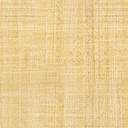 